Программа предмета «Православная культура»на уровне основного общего образования (5-9 классы).Хрестоматия для 5-го класса (темы 1–2, 18 часов)Материал к научно-методическому семинару«Концепция предмета «Православная культура»в рамках образовательной области«Основы духовно-нравственных культур народов России»Составитель: Новиков Н.Е.Православный Свято-Тихоновский гуманитарный университет20185-й классТема 1. Картина мираI. Возникновение мира: материалистические, философские и религиозные теории. Бездоказательность любой теории (отсутствие возможности провести опыт).А) Различные теории возникновения мираМифологияМифология родилась в первобытном обществе и неразрывно связана с познанием человеком себя и мира вокруг. Представление о том, что мир возник из пустоты, хаоса по воле всемогущего или как минимум могущественного существа.Способ познания: наблюдение, вера в сверхъестественное, воображениеГрецияВначале существовал лишь вечный, безграничный, темный Хаос. В нем заключался источник жизни мира. Все возникло из безграничного Хаоса – весь мир и бессмертные боги. Из Хаоса произошла и богиня Земля – Гея. Широко раскинулась она, могучая, дающая жизнь всему, что живет и растет на ней. Далеко же под Землей, так далеко, как далеко от нас необъятное, светлое небо, в неизмеримой глубине родился мрачный Тартар – ужасная бездна, полная вечной тьмы. Из Хаоса, источника жизни, родилась и могучая сила, все оживляющая Любовь – Эрос. Начал создаваться мир. Безграничный Хаос породил Вечный Мрак – Эреб и темную Ночь – Нюкту. А от Ночи и Мрака произошли вечный Свет – Эфир и радостный светлый День – Гемера. Свет разлился по миру, и стали сменять друг друга ночь и день. Могучая, благодатная Земля породила беспредельное голубое Небо – Урана, и раскинулось Небо над Землей. Гордо поднялись к нему высокие Горы, рожденные Землей, и широко разлилось вечно шумящее Море. Матерью-Землей рождены Небо, Горы и Море, и нет у них отца.(Николай Кун «Мифы и легенды Древней Греции»)ИранКогда-то не было в мире ни тепла, ни света, ни тварей на земле, ни птиц на небе. Один лишь Зерван — беспредельная вечность — существовал в необъятном пространстве. Пусто было и одиноко, и тогда Он захотел, чтобы родился у него сын, и окончилось время одиночества… Зародились в его чреве двое сыновей — Ормазд и Ахриман. А Зерван меж тем думал, как отдаст он перворожденному сыну своему власть над всей бездонностью мира. Ормазд прочел мысли Отца и рассказал о них Ахриману. Но зло уже тогда являлось сутью Ахримана, и он, разорвав торопливо — дабы быть первым — оболочку Отца явился на свет. И сказал он: «Я сын твой, Ормазд».Увидел Зерван безобразного, наполненного Тьмой Ахримана и зарыдал — не этого Он желал. Но следом за Ахриманом из чрева показался Ормазд, излучающий Свет. Ахриман же, желающий получить власть над миром, был младшим братом, но появился первым на свет. Поэтому он дерзко напомнил Зервану, что именно ему надлежит править миром, как и было обещано… И разделился мир: то место, где пребывал Ормазд, постоянный и безграничный во времени, исполненный всеведения и добродетелей, всегда был, есть и будет. Бесконечный свет пронзает местопребывание Ормазда. Область же, подвластная Ахриману, который есть во тьме, невежестве и страсти разрушения, и который был, есть, но не будет, — называется Бездной. Между Светом и Темной Бездной существовала пустота, в которой смешались бесконечный свет и бесконечная тьма.(И. Б. Рак. «Мифы древнего и раннесредневекового Ирана»)КитайСогласно преданиям, в то время, когда ещё земля и небо не отделились друг от друга, вселенная представляла сплошной хаос и по форме напоминала огромное куриное яйцо. В нём зародился наш первопредок Пань-гу. Он вырос и, тяжело дыша, заснул в этом огромном яйце. Прошло восемнадцать тысяч лет, прежде чем он вдруг проснулся. Приоткрыл глаза, чтобы осмотреться, но, увы! - ничего не увидел: вокруг него был сплошной чёрный и липкий мрак, и сердце его наполнилось тоской. Не зная, как выбраться из этого яйца, Пань-гу схватил невесть откуда взявшийся огромный топор и с силой ударил им мрак перед собой. Раздался оглушительный грохот, какой бывает, когда трескаются горы – огромное яйцо раскололось. Всё легкое и чистое тотчас же поднялось вверх и образовало небо, а тяжелое и грязное опустилось вниз и образовало землю... После того как Пань-гу отделил небо от земли, он, опасаясь, что они вновь соединятся, уперся ногами в землю и подпёр головой небо. Так он стоял, изменяясь вместе с ними. Каждый день небо становилось выше на один чжан, а земля становилась толще на один чжан, и Пань-гу вырастал на один чжан.Прошло ещё восемнадцать тысяч лет – небо поднялось очень высоко, земля стала очень толстой, а тело Пань-гу также выросло необычайно. Какого же роста стал Пань-гу? Говорят, что его рост равнялся девяти тысячам ли. Как высочайший столб стоял великан Пань-гу между небом и землёй, не позволяя им вновь превратиться в хаос. Так стоял он, один-единственный, поддерживая небо и упираясь в землю, и не заметил в этой тяжёлой работе, как прошли целые эпохи. Наконец небо и земля, видимо, стали достаточно прочными, и Пань-гу мог больше не опасаться, что они соединятся вновь, ведь ему тоже надо было отдохнуть. В конце концов он, подобно всем людям, упал и умер. Вздох, вырвавшийся из его уст, сделался ветром и облаками, голос – громом, левый глаз – солнцем, правый – луною, туловище с руками и ногами – четырьмя странами света и пятью знаменитыми горами, кровь – реками, жилы – дорогами, плоть – почвою, волосы на голове и усы – звездами на небосклоне, кожа и волосы на теле – травами, цветами и деревьями, зубы, кости, костный мозг и т.п. – блестящими металлами, крепкими камнями, сверкающим жемчугом и яшмой, и даже пот, выступивший на его теле, казалось бы, совершенно бесполезный, превратился в капельки дождя и росу. Одним словом, Пань-гу, умирая, всего себя отдал тому, чтобы этот новый мир был богатым и прекрасным.(Юань Кэ Мифы древнего Китая. М.: Наука, 1965 г.)МатериализмАнтичность, расцвет философской мысли – V в. до Р.Х. Люди, которые построили города, наладили экономику, начали заниматься искусством, стали задумываться о том, из чего буквально состоит мир, что лежит в основе мироздания.Способ познания: наблюдение и размышлениеПарменид, поэма «О природе». Главная мысль – осознание бытия, того, что мы и этот мир существуем.«Ибо «я есть» – это бытие, А ничто — не есть: прошу тебя обдумать это», – обращается философ Парменид к своему ученику-юноше.Дальше он развивает мысль: «Мы можем познать, изучить только то, что есть, а то, чего нет, нельзя ни познать, ни высказать. Остается только один мысленный путь, который гласит: «ЕСТЬ». Парменид также выдвигает теорию о том, из чего состоит, как устроен мир: из разреженного и плотного вещества, а также из сочетания света и тьмы, эфира (воздуха) и огня. По мнению философа, огонь – основное вещество, из которого рождается весь остальной мир. Гераклит, «О природе»По Гераклиту, движение – общий процесс мировой жизни. Оно распространяется на всю природу, на все ее предметы и явления. »Всё движется и ничто не покоится… невозможно дважды войти в ту же самую реку».Первоначалом Гераклит также считает огонь: »Этот мировой порядок не создал никто из богов, ни из людей, он всегда был, есть и будет вечно живым огнем, мерами вспыхивающим и мерами угасающим».  ***Кто-то из других философов считал  основным веществом мира воду, кто-то – воздух. Для них мир имел естественное происхождение – он такой, каким его можно постичь органами чувств. Таким образом, античных философов можно назвать первыми материалистами. Они заложили начало научному подходу изучения мира. ЭмпиризмВ эпоху Возрождения (XV–XV вв.) пытливые люди обратились к трудам античных ученых и продолжили развивать их мысли о том, что лежит в основе мира и как он устроен.Способ познания: наблюдение, логические доводы, доказательстваНиколай Коперник – революция в астрономии. Солнце – в центре вселенной, а не Земля, как считали ранее. В середине всего находится Солнце. Действительно, в таком великолепнейшем храме кто мог бы поместить этот светильник в другом и лучшем месте, как не в том, откуда он может одновременно все освещать. Ведь не напрасно некоторые называют Солнце светильником мира, другие — умом его, а третьи — правителем... Конечно, именно так Солнце, как бы восседая на царском троне, правит обходящей вокруг него семьей светил… Земля зачинает от Солнца и беременеет каждый год.(Николай Коперник «О вращении небесных тел»)***Иммануил Кант – Исаак Ньютон: Неизменная ВселеннаяНьютон открыл законы механики и закон всемирного тяготения. Ученые Нового времени (XVIII–XIX век) открыли массу новых законов в физике, химии, математики. Им казалось, что теперь они вполне могут понять и так же доказать, как зародилась Вселенная и человеческая жизнь.Философ Имманиул Кант считал (в этом он сходился с древнегреческими философами), что мир родился из хаоса огромного облака пылевых частиц, беспорядочно двигающихся в разных направлениях. Сталкиваясь друг с другом, притягиваясь, они изменяют направления своих движений, объединяются в более крупные сгустки. Под действием сил притяжения большинство из них устремляются к центру, где начинает расти ядро туманности — будущее Солнце. Из других сгустков, получивших орбитальное движение, формируются планеты. Далее Кант мыслил очень логично: если Закон всемирного тяготения позволяет объяснить состояние планетной системы, то он должен объяснить и ее происхождение. Небесные тела, входящие в единую систему, должны быть объединены и общностью происхождения. Земля и Луна, Юпитер и все остальные тела образовались одновременно со своим центральным светилом. Иначе невозможно объяснить, что, разделенные пустыми просторами космоса, не связанные друг с другом ничем, кроме сил взаимного притяжения, обращаются они в ту же сторону, в которую кружится вокруг своей оси и само Солнце. Взаимодействие противоположностей рассматривается как всеобщая закономерность развития бытия и познания. Гипотеза И. Канта — первая среди обширного класса космогонических гипотез происхождения небесных тел из туманностей. Их называют «небулярными», от латинского слова «nebula» — туманность.***«Вселенная своей неизмеримой громадностью, безграничным разнообразием и красотой, которые сияют в ней со всех сторон, повергает дух в немое удивление. Но если представление всего этого совершенства возбуждает наше воображение, то, с другой стороны, разум приходит в восхищение при мысли, что такое великолепие, такое величие проистекают из одного общего закона в вечном и совершенном порядке. Мир планет, в котором Солнце из центра всех кругов своим могучим притяжением принуждает населенные шары его системы к движению по вечным кругам, весь, как мы видели, образовался из первоначально рассеянных элементов мирового вещества. Все звезды, которые глаз открывает в глубине неба, где они рассеяны без счета, суть солнца и центры подобных систем. По аналогии нельзя сомневаться в том, что эти системы возникли и образовались таким же образом, как та, в которой мы находимся, из тех мельчайших частиц элементарного вещества, которое наполняло пустое пространство, бесконечный простор Божеского присутствия».(И. Кант «Всеобщая естественная история и история неба»)***Дарвин: Изменчивая ВселеннаяВклад Дарвина в космогонию в том, что он показал, что жизнь на земле развивается в результате изменений. Любопытно созерцать густо заросший берег, покрытый многочисленными, разнообразными растениями с поющими в кустах птицами, порхающими вокруг насекомыми, ползающими в сырой земле червями, и думать, что все эти прекрасно построенные формы, столь отличающиеся одна от другой и так сложно одна от другой зависящие, были созданы благодаря законам, еще и теперь действующим вокруг нас. Эти законы, в самом широком смысле: Рост и Воспроизведение, Наследственность, почти необходимо вытекающая из воспроизведения, Изменчивость, зависящая от прямого или косвенного действия жизненных условий и от употребления и неупотребления, Прогрессия возрастания численности – столь высокая, что она ведет к Борьбе за жизнь и ее последствию – Естественному Отбору, влекущему за собою Вымирание менее улучшенных форм. Таким образом, из борьбы в природе, из голода и смерти непосредственно вытекает самый высокий результат, какой ум в состоянии себе представить, – образование высших животных. Есть величие в этом воззрении, по которому жизнь с ее различными проявлениями Творец первоначально вдохнул в одну или ограниченное число форм; и между тем как наша планета продолжает вращаться согласно неизменным законам тяготения, из такого простого начала развилось и продолжает развиваться бесконечное число самых прекрасных и самых изумительных форм.(Чарльз Дарвин «О происхождении видов»)Синтез: современные теории возникновения ВселеннойНовые технические средства – телескопы и микроскопы и др. – позволили ученым подробно изучить материю, от мельчайших частиц – до удаленных звезд и галактик. В XX веке появились теории, обобщающие все научные знания об устройстве Вселенной.Способ познания: наблюдение, обобщение, построение научных теорий, основанных на огромном массиве данныхФизик Альберт Эйнштейн – новый взгляд на физику, причем подкрепленный экспериментальными данными. Эйнштейн описал все возможные виды движения, вычислил самую большую скорость – света и ввел четвертое измерение – время. Механика Ньютона стала лишь частным случаем в общей структуре взаимодействий во Вселенной. Но при этом Эйнштейн считал, что Вселенная, хотя безгранична в размерах, остается в состоянии покоя. Однако уже в 1922 г.  советский ученый А. А. Фридман разработал первую нестационарную модель Вселенной, которая также была основана на уравнениях общей теории относительности. В 1929 г. астроном Эдвин Хаббл открыл, что галактики, находящиеся рядом с Млечным путем, удаляются от него, а скорость их движения при этом все время остается пропорциональной расстоянию до нашей галактики. Согласно этому открытию, звезды и галактики постоянно «разбегаются» друг от друга, а следовательно, происходит расширение Вселенной. Эйнштейн согласился с выводами Фридмана, а позднее говорил, что именно советский ученый стал основателем теории расширяющейся Вселенной.Но если Вселенная расширяется, то должно было произойти некое событие, приведшее к разбеганию звезд и галактик. Это явление очень напоминало взрыв, поэтому ученые и назвали его «Большим взрывом». Теория Большого взрыва получила широкое распространение в 1949 г. после публикации работ ученого Ф. Хойла. Теория строится на том, что материя и энергия, из которых состоит все сущее но Вселенной, ранее находились в сингулярном состоянии, т.е. в состоянии, характеризующемся бесконечной температурой, плотностью и давлением. В состоянии сингулярности не действует ни один закон физики, а все, из чего на данный момент состоит Вселенная, заключалось в микроскопически малой частичке, которая в какой-то момент времени пришла в нестабильное состояние, в результате чего и произошел Большой взрыв. На данный момент теория Большого взрыва разработана настолько хорошо, что ученые берутся описать процессы, которые начали происходить во Вселенной через 10—43 с после Большого взрыва. Однако откуда взялась Первопричина того, что точка сингулярности взорвалась и породила Вселенную и откуда взялась сама эта сингулярность, никто объяснить не может (ПЕРЕХОД К ТЕМЕ БЕЗДОКАЗАТЕЛЬНОСТИ)Б) Невозможность доказать ни одну из теорийАнтропный принципПод антропностью Вселенной подразумевается, что она устроена именно таким образом, который позволяет возникнуть в ней жизни и человеку. Ученые  достигли весьма высокого уровня понимания фундаментальных законов природы. На их основе объясняется и описывается с единой точки зрения широкий круг явлений. Предметом точного научного исследования стала эволюция Вселенной. Известны условия, необходимые для существования жизни. Однако никакую теорию до сих пор никто не доказал – проникнуть в тайну возникновения материального мира и его законов невозможно. Главным вопросом стало не «как», а «почему». Какова вероятность возникновения благоприятной среды для органической жизни и человека в результаты случайности. Одни ученые полагают, что наша Вселенная – лишь одна из множества случайно образованных вселенных, в каждой из которых свои законы, и их появление зависит только от случайного сочетания множества факторов. Мы знаем нашу Вселенную только потому, что мы ее видим, и наши познания основываются только на том, что мы можем наблюдать  (СЛАБЫЙ АНТРОПНЫЙ ПРИНЦИП).Другие ученые считают, что такая вероятность ничтожно мала, и случайно ничего появиться не может. Вот несколько примеров.  Уменьшение разности масс нейтрона и протона на всего на 0,1% приводит к нестабильности атома водорода. А без водорода нет воды и, значит – органических веществ. А массу электрона нельзя менять более чем на 0,1%, в противном случае время жизни звёзд резко сокращается, и для эволюции жизни не хватит времени, и т.д.  Эти данные физики элементарных частиц и астрофизики можно рассматривать как красноречивое свидетельство наличия Творца Мира, который тщательно подобрал параметры фундаментальных частиц материи с тем, чтобы во Вселенной в итоге её длительной эволюции создались условия, пригодные для существования высокоорганизованной живой материи и человека. И теперь человек, тоже пройдя сложный путь эволюции и создав науку, узрел письмена Бога на скрижалях Мира (СИЛЬНЫЙ АНТРОПНЫЙ ПРИНЦИП).***«Самой удивительной вещью является не то, что жизнь нашей Земли балансирует на лезвии бритвы, а то, что вся Вселенная по сути дела балансирует на лезвии бритвы. Вселенная превратилась бы в полный хаос, если бы хоть одна из природных констант была слегка изменена. Понимаете, даже если вы отмахнетесь от человека как от случайного явления, тем не менее вам никак не перечеркнуть правду, заключающуюся в том, что Вселенная кажется поразительно хорошо приспособленной для существования жизни. Она словно бы специально разработана для этого, вы даже можете назвать ее заранее спланированной работой».(Доктор Пол Дэвис, и профессор теоретической физики Университета Аделаиды (США))II. Бог-Творец Мысль, представление о Творце – Авторе мира, видимого и невидимого, Вселенной. Наиболее ясно это знание выражено в Священном Писании, являющемся передачей Божественного Откровения через боговдохновенных авторов. Первая глава книги Бытия – история Творения, физический аспект. Первая глава Евангелия от Иоанна – богословие Творения.1 В начале сотворил Бог небо и землю.2 Земля же была безвидна и пуста, и тьма над бездною, и Дух Божий носился над водою.3 И сказал Бог: да будет свет. И стал свет.4 И увидел Бог свет, что он хорош, и отделил Бог свет от тьмы.5 И назвал Бог свет днем, а тьму ночью. И был вечер, и было утро: день один.6 И сказал Бог: да будет твердь посреди воды, и да отделяет она воду от воды. [И стало так.]7 И создал Бог твердь, и отделил воду, которая под твердью, от воды, которая над твердью. И стало так.8 И назвал Бог твердь небом. [И увидел Бог, что это хорошо.] И был вечер, и было утро: день второй.9 И сказал Бог: да соберется вода, которая под небом, в одно место, и да явится суша. И стало так. [И собралась вода под небом в свои места, и явилась суша.]10 И назвал Бог сушу землею, а собрание вод назвал морями. И увидел Бог, что это хорошо.11 И сказал Бог: да произрастит земля зелень, траву, сеющую семя [по роду и по подобию ее, и] дерево плодовитое, приносящее по роду своему плод, в котором семя его на земле. И стало так.12 И произвела земля зелень, траву, сеющую семя по роду [и по подобию] ее, и дерево [плодовитое], приносящее плод, в котором семя его по роду его [на земле]. И увидел Бог, что это хорошо.13 И был вечер, и было утро: день третий.14 И сказал Бог: да будут светила на тверди небесной [для освещения земли и] для отделения дня от ночи, и для знамений, и времен, и дней, и годов;15 и да будут они светильниками на тверди небесной, чтобы светить на землю. И стало так.16 И создал Бог два светила великие: светило большее, для управления днем, и светило меньшее, для управления ночью, и звезды;17 и поставил их Бог на тверди небесной, чтобы светить на землю,18 и управлять днем и ночью, и отделять свет от тьмы. И увидел Бог, что это хорошо.19 И был вечер, и было утро: день четвертый.20 И сказал Бог: да произведет вода пресмыкающихся, душу живую; и птицы да полетят над землею, по тверди небесной. [И стало так.]21 И сотворил Бог рыб больших и всякую душу животных пресмыкающихся, которых произвела вода, по роду их, и всякую птицу пернатую по роду ее. И увидел Бог, что это хорошо.22 И благословил их Бог, говоря: плодитесь и размножайтесь, и наполняйте воды в морях, и птицы да размножаются на земле.23 И был вечер, и было утро: день пятый.24 И сказал Бог: да произведет земля душу живую по роду ее, скотов, и гадов, и зверей земных по роду их. И стало так.25 И создал Бог зверей земных по роду их, и скот по роду его, и всех гадов земных по роду их. И увидел Бог, что это хорошо.26 И сказал Бог: сотворим человека по образу Нашему [и] по подобию Нашему, и да владычествуют они над рыбами морскими, и над птицами небесными, [и над зверями,] и над скотом, и над всею землею, и над всеми гадами, пресмыкающимися по земле.27 И сотворил Бог человека по образу Своему, по образу Божию сотворил его; мужчину и женщину сотворил их.28 И благословил их Бог, и сказал им Бог: плодитесь и размножайтесь, и наполняйте землю, и обладайте ею, и владычествуйте над рыбами морскими [и над зверями,] и над птицами небесными, [и над всяким скотом, и над всею землею,] и над всяким животным, пресмыкающимся по земле.29 И сказал Бог: вот, Я дал вам всякую траву, сеющую семя, какая есть на всей земле, и всякое дерево, у которого плод древесный, сеющий семя; – вам сие будет в пищу;30 а всем зверям земным, и всем птицам небесным, и всякому [гаду,] пресмыкающемуся по земле, в котором душа живая, дал Я всю зелень травную в пищу. И стало так.31 И увидел Бог все, что Он создал, и вот, хорошо весьма. И был вечер, и было утро: день шестой.(Бытие, глава 1)***1 В начале было Слово, и Слово было у Бога, и Слово было Бог.2 Оно было в начале у Бога.3 Все чрез Него начало быть, и без Него ничто не начало быть, что начало быть.4 В Нем была жизнь, и жизнь была свет человеков.5 И свет во тьме светит, и тьма не объяла его(Евангелие от Иоанна, глава 1, стихи 1–5).II. Божественное Откровение Что это такое? Диалог Бога и человека, общение Бога с человеком, обращение Бога к человеку и раскрытие Им тех знаний и истин, которые необходимы и полезны для человека – для его жизни земной и вечной.***Слово «откровение» означает сверхъестественное открытие Богом непознаваемых истин людям. Человек есть часть мира. Мир создан без участия человека. Человек ограничен временем своего рождения и смерти и пространством своего пребывания. Как часть не может познать целого, так и человек не может познать всего. Он не может сам, собственными силами ума постичь ни первопричины всего существующего, ни смысла своей и мировой жизни, ни цели вселенной. Эти вопросы, которые встают и требуют разрешения в сознании каждого человека, неразрешимы человеческим умом. Единственный возможный способ разрешения этих… духовных вопросов заключается в Откровении. Если Бог захочет открыть людям эти непознаваемые истины, тогда и только тогда человек сможет познать их.Откровение совершалось постепенно. Господь открыл Себя и Свою волю не сразу. Сначала Он дал, через чудесные и дивные явления природы и ее законов, так называемое естественное откровение. Затем дал сверхъестественные откровения через пророков и через чудесные явления в человеческой истории. И наконец, дал полное Откровение в Своем Сыне – Богочеловеке Христе.В состав всякого сверхъестественного откровения непременно входит: предсказание будущего, раскрытие тайн Божиих и разъяснение таких религиозно-нравственных истин, которые превышают все возможности и способности человеческого познания.Откровение… говорит о том, что вне человека, над ним, т. е. выше его, есть причина, сила и мудрость творческого начала, свидетельствующая о наличии Высшего Существа, имеющего характер личности, т. е. что существует Бог. Все так называемые доказательства бытия Божия есть результат этого естественного откровения.Человеческий ум через рассмотрение природы мира и природы собственного сознания приходит к убеждению в существовании Бога. Но кроме убеждения в существовании Бога, человек желает и личного с Ним общения. Религия начинается не с признания Бога, а с общения с Ним. Это общение человека с Богом невозможно без помощи Божией. Вот эту помощь-то и дает Откровение.Откровение часто сообщается людям через боговдохновенных (вдохновленных Богом) лиц (например, пророков) или высших разумных существ – Ангелов (например, благовестие Деве Марии). Дух Божий действовал на пророков и апостолов, под наитием Которого они постигали  сообщенные им откровения и излагали их в священных книгах Библии. Такие священные книги получали наименование «боговдохновенных».(И.М. Андреев «Православная апологетика»)***Мы знаем о Боге, в Которого веруем, прежде всего по тому, что Он Сам открывает Себя людям. Это знание называется Откровением, и записано оно в Библии. Воспринято Откровение может быть только умом, согретым живой верой.Необходимость Откровения возникла после грехопадения прародителей – Адама и Евы. Человек отпал от Бога, лишился того непосредственного общения «лицом к лицу» со своим Творцом, которое было в раю. Отдаленный от Источника жизни, имея поврежденную грехом природу, человек не может правильно оценивать прошлое, не может собственными силами постичь настоящее, не ведает будущего. Человек знает только то, что открывает ему Господь: Сокрытое принадлежит Господу Богу нашему, а открытое — нам и сынам нашим до века, чтобы мы исполняли все слова закона сего (Втор 29, 29).Бог пребывает в неприступной Своей славе. Он — всемогущий Дух, а человек — существо земное, конечное. Однажды блаженный Августин, пытаясь постигнуть тайну Пресвятой Троицы, утомился и вышел на берег Средиземного моря. Он увидел мальчика, который выкопал лунку и ладонями носил воду в нее. Блаженный Августин спросил, что он делает. «Хочу перелить море в эту ямку», — ответил мальчик. Святой удивился и сказал, что это невозможно. Пройдя немного, он оглянулся. На берегу никого не было. Тогда блаженный Августин понял, что Бог послал Ангела, чтобы показать тщетность его усилий.Для чего Бог дал людям Откровение? Главная причина библейских откровений — любовь Бога к Своему творению. Господь хочет, чтобы все люди спаслись и достигли познания истины (1 Тим 2, 4).Чтобы дать человечеству Откровение, Господь избрал из всех народов один — еврейский: именно евреи в лице Авраама сохранили истинное почитание, когда по всей земле распространились языческие заблуждения. Этому народу спустя века и было, как писал апостол Павел, вверено слово Божие (Рим 3, 2). С приходом на землю Спасителя мира Иисуса Христа Откровение Библии проповедуется всему человечеству.Другим источником нашего познания Бога является совершенство, красота и целесообразность созданного Творцом мира. Это — естественное откровение. Оно доступно всем, но особенно восприимчивы к нему люди, посвятившие жизнь изучению окружающего мира, — ученые, философы, художники.Видимая природа как открытая книга свидетельствует о премудрости и всемогуществе Бога. Весь окружающий человека мир показывает чудные дела Божии: всюду упорядоченность, мера, закономерная повторяемость и целесообразность. Язычник, не просвещенный богооткровенной истиной, скорее это чувствовал, чем понимал. Ветхозаветный человек и чувствовал, и понимал, что весь природный мир, в котором он живет, является безмолвным гимном Творцу: По слову Господа явились дела Его: сияющее солнце смотрит на все, и все дело его полно славы Господней (Сир 42, 16).Чтобы Откровение, данное Богом, было неизменным, точным и могло передаваться из поколения в поколение (из рода в род), Господь дал людям Священное Писание. Бог открывал Себя и Свою волю через пророков. Он же повелевал им записывать все, что Он возвещает представителям избранного народа: Теперь пойди, начертай это на доске у них, и впиши это в книгу, чтобы осталось на будущее время, навсегда, навеки (Ис 30, 8).Священные книги принято называть богодухновенными. Из многих мест Библии видно, что эта главная особенность ее является результатом воздействия Духа Божиего на дух человеческий — на умы и сердца людей, избранных и освященных для особого служения. Вместе с тем Бог сохраняет и дает возможность проявиться индивидуальным человеческим особенностям. Изучая книги, написанные Моисеем, Иисусом Навином, Давидом, Соломоном, Исаией и другими пророками, легко увидеть свойства их личности, черты характера, особенности стиля. Их человеческое слово не исчезло, не растворилось в слове Божьем, а вполне определенно проявилось, придав индивидуальную окрашенность священным текстам.Кто написал Библию?Авторами ее были святые люди — пророки (Ветхий Завет) и апостолы (Новый Завет). Сам Господь избирал и призывал их. Современники знали, что это Божьи люди, и потому к их текстам относились как к слову Божиему.Библейские книги не надо было собирать. Свитки эти хранились сначала в скинии, а затем в Иерусалимском храме. Священные манускрипты были также в синагогах (молитвенных домах евреев), о которых говорится в святом Евангелии.(Основы православия. По материалам сайта Pravoslavie.ru http://www.pravoslavie.ru/103563.html)***Ни одна книга за всю историю человечества не оказывала такого революционного влияния, такого решающего воздействия на развитие мира, такого широкого мирового отклика, как Книга книг – Библия. К 1955 году она была переведена на 1200, а к 1979 году – на 1600 языков и диалектов, и нет сомнений, что за всю двухтысячелетнюю историю ее триумфальное шествие только набирает размах.(Вернер Келлер «Библия как история»)III. Библия – как исторический документ. Библейская археологияБиблия – не только история общения Бога и человека, но и история их взаимоотношений в контексте земной реальности. Библия – не только богословская, но и историческая книга, повествующая о вполне конкретных событиях древней истории Ближнего Востока. Дверь в исторический мир Ветхого Завета была распахнута уже в 1843 году французом Полем-Эмилем Ботта. В процессе раскопок в Хорсабаде в Месопотамии он внезапно столкнулся с рельефами времен ассирийского царя Саргона II, который разорил Израиль и увел в плен его население(...) Американские, английские, французские и немецкие ученые проводят раскопки на Ближнем Востоке, в Месопотамии, Палестине и Египте. Во всех крупных странах были созданы институты и школы, занимающиеся именно такими исследованиями (…)К палестинским местностям и городам, которые часто упоминаются в Библии… возник большой интерес. При раскопках они выглядели точно так, как описываются в Библии, и находились именно в тех местах, о которых в ней говорится. В древних надписях и памятниках мы неожиданно встречаем все больше и больше персонажей Ветхого и Нового Заветов. На рельефах тех времен изображены люди, которых мы раньше знали только по имени. На монументальных изображениях и скульптурах мы видим длинноносых хеттов, стройных высоких филистимлян, изысканных ханаанских вождей на «железных колесницах», вселявших ужас в сердца израильтян; кротко улыбающихся царей Мари – современников Авраама. За прошедшие тысячелетия ассирийские цари не утратили своей свирепости и по-прежнему выглядят устрашающе: Тиглатпаласар III, известный в Ветхом Завете под именем Пул; Синахериб, осадивший Иерусалим; Асархаддон, заковавший в цепи царя Манасию…Ученые пробудили от векового сна знаменитый Вавилон библейской истории с его легендарной башней, так же, как и Ниневию и Нимруд (…) В дельте Нила археологи обнаружили города Питом и Пер-Рамсез, где влачили рабское существование древние евреи. Раскопки свидетельствуют о пожарах и разрушениях, сопровождавших победные походы сынов Израиля на Ханаан. В Гиве археологи нашли древнюю крепость Саула, чьи стены до сих пор хранят отголоски Давидовой арфы. В Мегиддо ученые обнаружили огромные конюшни царя Соломона, владевшего «двенадцатью тысячами всадников». Словно сошедшие со страниц Нового Завета, перед нами предстали дворцовые сооружения царя Ирода. В самом центре Старого Иерусалима был обнаружен каменный помост, на котором Иисус стоял перед Пилатом, как сказано в Евангелии от Иоанна. Ассириологи расшифровали записанные на вавилонских астрономических табличках точные даты, когда наблюдалась Вифлеемская звезда. Эти захватывающие дух открытия, значения которых невозможно постичь сразу, заставили нас пересмотреть нашу точку зрения на Библию. Многие события, прежде считавшиеся «религиозными легендами», обрели статус исторических фактов. Результаты исследований часто совпадали в деталях с библейскими рассказами. Они не только подтверждали их, но и освещали историческую почву, на которой выросли Ветхий Завет и Евангелие. (…)(Вернер Келлер «Библия как история»)***Находки археологов помогают лучше понять некоторые библейские события. Многие артефакты, найденные учёными, подтверждают события, описанные в Книге книг.Вcемирный потопВ учёной среде есть мнение, что источником истории о библейском Потопе, скорее всего, было разрушительное наводнение в Месопотамии.  Во время раскопок в 1928-1929 годах на юге Месопотамии (современный Ирак) британский археолог Леонард Вулли обнаружил трехметровый слой ила, датируемый 4000 до 3500 годами до н.э. в древнем городе Ур. Аналогичные доказательства были найдены во многих других местах в данном регионе, но они датируются другими годами. Наводнения в Месопотамии были частым явлением. Хотя нет никаких археологических свидетельств в пользу наводнения планетарных масштабов, существуют доказательства катастрофического наводнения (или нескольких) в Месопотамии.Генеалогия АвраамаИстория Авраама начинается с того, как он со своей семьей жил в месопотамском городе Ур, откуда перебрался в Ханаан. Во второй половине «Бытия» довольно подробно рассказано о генеалогическом древе Авраама и упомянуты десятки имен. Современные историки считают, что Авраам должен был жить где-то между 2000 и 1500 годами до нашей эры. Во время раскопок в Мари, древнем городе на Евфрате (территория современной Сирии) были обнаружены руины внушительного царского дворца и тысячи табличек, которые когда-то были частью царского архива. После изучения табличек из архива Мари, который датируется 2300–1760 годами до н.э., было обнаружено, что в этой области использовались имена, найденые в генеалогии Авраама. Эта находка говорит о том, что история Авраама не может быть вымышленной.Служанка АвраамаВ «Бытии» рассказано, что жена Авраама Сара не могла иметь детей. Она согласилась, чтобы Авраам взял себе вторую жену, которая могла бы родить ему сына – служанку-египтянку по имени Агарь. Подобная практика подтверждается многими текстами, найденными археологами. В «Текстах Алалаха» (18 век до н.э.) и даже «Кодексе Хаммурапи» рассказывается о том, что подобное было общепринятым обычаем.Таблички Нузи, которые были найдены в древних хурритских раскопках в современном Ираке, датируются второй половиной XV века до н.э. Эти тексты упоминают о том, что бесплодная жена могла предоставить мужу рабыню, чтобы та родила ему сына. Город СодомВ «Бытии» описано разрушение городов Содома и Гоморры из-за грехов их жителей. Группа археологов считает, что обнаружила руины древнего города Содом, расположенного в Телль-эль-Хаммам, к востоку от реки Иордан. Возраст раскопанных руин согласуется с ранним историческим периодом Библии (3500 - 1540 г.г. до н.э.). Его расположение – не единственная причина, почему руины сочли древним городом Содом. Археологи считают, что город был внезапно заброшен к концу среднего бронзового века, что соответствует библейскойкартину разрушения Содома.Серебряные свитки Кетеф ХинномМесто археологических раскопок Кетеф Хинном представляет собой комплекс из ряда скальных погребальных камер, расположенных к юго-западу от Старого города Иерусалима, по дороге в Вифлеем. В 1979 году археологи сделали важное открытие в этом месте: они нашли две серебряные пластины, скрученные как свитки. На них были сделаны надписи на старом иврите. Эти свитки, как полагают, использовались в качестве амулетов и датируются 7 веком до н.э. Тексты на этих амулетах содержат древнейшие сохранившиеся цитаты из Библии. Надписи Дейр АллаВо время Исхода израильтяне прошли через Синайский полуостров и добрались до царств Едома и Моава. В «Числах» есть глава, в которой рассказывается, что царь Моава, обеспокоенный присутствием израильтян, попросил пророка по имени Валаам проклясть народ Израиля. Примерно в 8 км от реки Иордан было раскопано святилище бронзового века, названное Дейр Алла. В святилище нашли древнюю арамейскую надпись, которая действительно содержала пророческое проклятие Валаама. Надпись описывает божественное видение, предвосхищала разрушения и наказание за него «недоброжелательных богов». Плен самаритянСамария пала под натиском ассирийцев в 722 г. до н.э. Ассирийские записи утверждают, что король Саргон II захватил 27 290 пленных и отправил их в ссылку в разные местах, находящихся под контролем ассирийцев, в том числе в Халах и Хавор. Это событие подтверждается текстами «Книги Царей», а также некоторыми вещественными доказательствами. В месопотамских раскопках археологи нашли фрагменты керамики, на поверхности которой были написаны имена израильтян.Ассирийское вторжениеВ 701 году до нашей эры ассирийский царь Сеннахирим вторгся в Иудею. Под натиском его армии пали многие города, в том числе Лахиш, который упоминается в «Книге Царств». После осады город был захвачен ассирийцами, и с этим событием полностью согласуются несколько археологических находок. На месте Лахиша археологи обнаружили наконечники стрел, осадные сооружения, шлемы, и цепь, которую защитники использовали против осадного тарана. А на месте древнего ассирийского города Ниневии (Северный Ирак) были найдены рельефы и скульптуры, изображающие захват Лахиша.Конец вавилонского изгнанияКогда персидский правитель Кир Великий захватил Вавилон в 539 г. до н.э., он приказал освободить евреев и представителей других народностей, которые пребывали в неволе. Этот исторический эпизод описан в «Книге Ездры». Также есть и другие исторические документы, которые описывают политику Кира Великого относительно того, чтобы позволить многим жителям Вавилона вернуться на свою родину. Одним из самых известных подобных документов является Цилиндр Кира – маленький глиняный цилиндр, на котором Кир приказал выбить клинописью список своих побед и милостивых поступков.Дворец ИродаСледы амбициозных строительных проектов Ирода Великого находят по всей Палестине. То, что сочли остатками дворца царя Ирода, было обнаружено во время раскопок в заброшенном здании в Старом городе Иерусалима, недалеко от башни Давида. Основное значение этой находки заключается в том, что именно в этом месте римский прокуратор Понтий Пилат приговорил Иисуса к смерти.(По материалам сайта «Культурология», https://kulturologia.ru/blogs/051116/32125/)IV. Наука и религия: борьба или согласие?Об отсутствии противоречий между наукой и религией / Наука и религия как два разных способа познания / Мнения авторитетов – ученых, публицистов, общественных деятелей. А) Профессор МГИМО, кандидат наук Владимир ЛегойдаВ эфире передачи «Светлый вечер» радиостанции «Вера» председатель Синодального информационного отдела Владимир Легойда рассказал об основных тезисах о взаимоотношении науки и религии, выдвинутых в ходе его встречи с учеными специальной астрофизической обсерватории РАН.– Мой тезис очень прост: я предлагаю рассматривать науку и религию как два способа познания мира, которые отвечают на разные вопросы. Религия отвечает на вопрос «для чего» – в чем смысл жизни, что такое смерть… Наука на этот вопрос ответить не может, но отвечает на вопросы «как» и «почему» (устроен мир), и поэтому конфликта быть не может, – добавил он.Председатель СИНФО напомнил, что наука и религия познают разное и используют во многом разные методы познания и именно поэтому не могут противоречить друг другу.– Они совершенно разные, и потому не могут между собой конфликтовать, как не могут конфликтовать сенокосилка с вертолетом. Это вещи разного порядка. Нельзя сказать, что что-то лучше, а что-то хуже. Мы не можем сказать, что вертолет не может косить, поэтому он плохая сенокосилка, – отметил Владимир Легойда.– Галилей, например, который жил в эпоху становления современной науки, когда демаркационная линия между разными способами познания мира только прочерчивалась, очень четко понимал эту разницу. Он говорил: «Библия учит не тому, как устроено небо, а тому, как взойти на небо», – продолжил он.По словам председателя СИНФО, наука и религия являются двумя разными путями познания, которые говорят о разном и потому могут друг друга лишь дополнять, давая возможность человеку более объемно воспринимать мир, формировать более полное мировоззрение.– Представление о противоречии науки и религии – это отчасти следствие стереотипов советского времени, но по большей части результат некоей интеллектуальной гордыни, сциентизма. Рождение явления сциентизма связано с эпохой Просвещения, когда, собственно, и было сформулировано напряжение по линии наука – религия. Сциентизм – это уверенность во всесилии науки, в том, что наука может ответить на все вопросы. Это не так, – подчеркнул Владимир Легойда.– Наука не может ответить на все вопросы. Но не потому, что она плохая, и не потому, что никогда не сможет развиться до такого высокого уровня. А потому, что даже если когда-то ученые смогут, например, ответить на вопрос, как именно на земле появилась органическая жизнь, они все равно никогда не смогут ответить на вопрос, для чего эта жизнь появилась. Просто потому, что этот вопрос находится за пределами компетенции науки. Точно так же и религия не занимается научным познанием устройства мира, – заключил представитель Церкви.(Радио «Вера» https://foma.ru/nauka-i-religiya-ne-protivorechat-drug-drugu-schitaet-vladimir-legoyda.html)Б) Мнение основателя квантовой физики Макса Планка (1858–1947)Одним из основополагающих открытий науки XX века, в корне изменившим представления о сущности природы, было открытие того, что энергия не непрерывна, а существует в виде квантов как ее мельчайших порций... В 1918 году Нобелевская премия за открытие квантов энергии была вручена немецкому ученому Максу Планку, который считается основоположником современной квантовой теории. На протяжении многих лет Планк, внесший весомый вклад в самые разные области физики, был также одним из руководителей немецкой науки, – в частности, научного общества Кайзера Вильгельма, которое в 1946 году было переименовано в общество Макса Планка. Эта организация… является одной из самых мощных научно-исследовательских организаций в мире, занимающихся фундаментальными исследованиями.…Планк как один из столпов физики всех времен был также глубоким религиозным мыслителем. К религиозному образу мышления располагало само его происхождение. Макс Планк родился в семье профессора права Кильского университета Вильгельма Планка. Его дед и прадед были профессорами теологии Геттингенского университета, а мать была дочерью пастора. Планк был воспитан в христианском духе, на протяжении всей своей жизни был прихожанином лютеранской церкви, всегда молился перед едой и, в конце своей жизни, выступал в роли церковного проповедника.После первой мировой войны, в годы Веймарской республики, уже имея авторитет нобелевского лауреата, Планк неоднократно высказывался об отсутствии противоречий между религией и наукой. В 1937 году Планк произнес в Дерптском (Тартуском) университете свою знаменитую речь «Религия и естествознание»  – одну из наиболее вдохновенных речей, сказанных учеными по вопросу о соотношении науки и религии.Самый главный вопрос, который задает Планк в начале своей речи, звучит так: «Может ли человек, получивший естественнонаучную подготовку, быть одновременно и истинно религиозным человеком?» Чтобы ответить на этот вопрос, необходимо прежде всего определить сущность религии.«Религия есть связь человека с Богом, – говорит Планк. – Она основана на благочестивом страхе перед неземной силой, которой подчиняется человеческая жизнь и которая держит в своей власти наше благо и наши страдания.Найти в своих устремлениях согласие с этой силой, снискать ее благосклонность – вот постоянное стремление и высшая цель религиозного человека. Ибо только так он может чувствовать себя укрытым от опасностей (предвидимых и непредвидимых), угрожающих ему в этой жизни, и только так он сможет добиться самого чистого счастья, связанного с внутренним миром в своей душе, который может быть гарантирован только твердым союзом с Богом и безусловной верой в Его всемогущество, в Его готовность помочь».Владычество Бога распространяется на всю Вселенную, но познание Его достигается только верою, а не научным знанием. Наука бессильна доказать или опровергнуть существование Бога.«Бог правит одинаковым образом во всех странах, Ему подчиняется весь мир с его сокровищами и ужасами, и нет такой области ни в царстве природы, ни в царстве духа, в которую Он, будучи вездесущим, постоянно не проникал бы. <…> Это невозможно и никогда не будет возможно объяснить научным путем, т. е. на основании логических, основанных на фактах заключений. Напротив, ответ на этот вопрос есть всецело дело религиозной веры. Религиозный человек на это отвечает, что Бог существовал еще до того, как человек появился на Земле, и что Он от века держал в своих всемогущих руках верующих и неверующих, что Он восседает на высоте, непостижимой для человеческого разумения, и будет восседать там и тогда, когда Земля со всем, что на ней есть, уже давно превратится в развалины. К истинно религиозным людям могут причислять себя те – и только те – кто исповедует эту веру и кто, проникнувшись ею, чувствует себя защищенным всемогущим Богом от всех опасностей жизни, почитая Его и беспредельно доверяя Ему».Основной тезис Планка – в том, что религия и наука не противоречат друг другу.«Куда ни кинь взгляд, мы никогда не встретим противоречия между религией и естествознанием, а, напротив, обнаруживаем полное согласие как раз в решающих моментах. Религия и естествознание не исключают друг друга, как кое-кто ныне думает или опасается, а дополняют и обуславливают друг друга. Самым непосредственным доказательством совместимости религии и естествознания, даже при самом критическом взгляде на вещи, вероятно, является тот исторический факт, что глубокой религиозностью были проникнуты как раз самые великие естествоиспытатели всех времен – Кеплер, Ньютон, Лейбниц».Сама наука оказывается возможной благодаря тому, что Вселенная устроена разумно, закономерно и целесообразно. Для верующего ученого именно существование Творца является залогом познаваемости Вселенной.(Сергей Кривовичев «Наука верующих или вера ученых: век XX». М., 2015)В) Мнение публициста и апологета Сергея ХудиеваМы выросли в атмосфере, где говорилось, что наука противоположна христианской вере, что наука доказала, что Бога нет, что ученый человек не может быть верующим, что именно попы сжигали ученых на кострах за их прогрессивные взгляды. Это советское наследие...Существует ли конфликт между наукой и религией? Для эксперимента возьмите учебник физики или химии и удалите оттуда все страницы, посвященные верующим христианам. С чем вы останетесь? Если мы посмотрим биографические данные о Бойле, Ньютоне, Паскале, мы обнаружим, что все они не просто принадлежали к христианской культуре… они были людьми глубоких личных религиозных убеждений. Так, никто не заставлял (химика Роберта) Бойля, например, писать и переводить на английский язык Библию и финансировать миссию в Индии – это было проявлением его личной религиозной убежденности. Ньютон был верующим человеком… и это создавало ему определенные проблемы в жизни, но он верил в Бога настолько серьезно, что не отказывался от своей веры, несмотря на эти ограничения. И он очень много времени посвящал толкованию Священного Писания – его наследие содержит гораздо больше толкования Писания, чем собственно физических трудов. Паскаль – не просто верующий человек, он человек чрезвычайной религиозности. Европейская наука создана христианами – это исторический факт. Что же было дальше? Например, теорию расширяющейся вселенной выдвинул католический священник – Жорж Леметр. Эйнштейн считал, что вселенная стабильна и не расширяется, а Леметр доказал ему, что из его же – Эйнштейна – уравнений следует, что она должна расширяться, что она не может быть стабильна. День сегодняшний: выдающийся современный генетик Френсис Коллинс – был директором расшифровки генома человека, сейчас директор Международного института здоровья человека – христианин.Если говорить исторически о том, что христианская Церковь давила-давила науку, но потом наука как-то вырвалась и убежала, то это не так. Наука создана христианами. Конфликта между учеными и верующими не могло быть в момент формирования науки именно потому, что для того, чтобы быть грамотным, чтобы быть начитанным, чтобы иметь время для занятий науками, нужно было быть клириком (служителем Церкви). В ряде средневековых европейских языков слово клирик просто означало «грамотный». И в каком-то тексте было даже написано, что епископ такой-то – не клирик. И это означало, что он не грамотный, читать не умеет. Наука естественно зарождается в церковной среде.Наука – это форма познания, которая характеризуется своим методом. Наука рассматривает опыт, который мы получаем при помощи пяти органов чувств, возможно, усиленных приборами, то есть эмпирический опыт. Если, например, я говорю о том, что совесть обличает меня в том, что я тяжко согрешил и не сохранил ни одной заповеди Божией, но я имею упование на Спасителя, который меня возлюбил и предал Себя за меня, это может быть опыт, который для меня обладает глубочайшей убедительностью, но который не является научным, потому что не является эмпирическим, он не приходит ко мне через органы чувств, усиленные приборами, и несмотря на то, что я переживаю этот опыт как несомненно достоверный, несмотря на то, что со мной этот опыт разделяют другие люди, он не является научным. Это ничего не говорит о его истинности или ложности – он просто не является научным.Научный поиск не зависит от личных убеждений и мировоззрения ученого. Среди ученых есть атеисты, есть христиане, иудеи, мусульмане, есть буддисты, то есть люди самых разных религиозных убеждений. И научные выводы, к которым они приходят, исследуя материальный мир, должны совпадать, поскольку они исследуют один и тот же материальный мир. Иногда говорят, что может быть атеистическая наука или библейская наука, но на самом деле бывает только просто наука – она не может быть конфуцианской или православной. Наука имеет один и тот же мир, один и тот же метод, и этот метод должен работать независимо от личных убеждений. То есть ученый буддист, который ставит эксперимент, и ученый христианин, который ставит эксперимент, и ученый атеист, который ставит эксперимент, должны получать один и тот же результат. Если результат обусловлен воззрениями конкретного человека, значит, что-то не работает. Данные должны быть воспроизводимы.Современная критика религии, современные нападки на христианство исходят в основном с позиции того, все, что существует – это природа. Вне природы не существует ничего сверхъестественного: не существует души, не существует ангелов, не существует Бога. Вся реальность сводится к природе как материи, которая бесконечно движется по своим законам. Это мировоззрение не является, собственно говоря, научным. Мы должны четко разграничить две вещи – у меня есть определенный инструмент познания реальности, научный метод, этот метод выявляет только эти определенные моменты реальности. И христиане, и атеисты согласны, что материальный мир реально существует, и его можно изучать научным методом. Атеисты говорят, что вся реальность сводится к этому материальному миру. Наука занимается исследованием этого материального мира. И тут важно избежать как недоразумений... Ведь если я не вижу в свой бинокль радиоволны, то это не значит, что радиоволн не существует – это значит, что бинокль как инструмент в данном случае не работает.Точно так же научный метод работает только на исследование природы как этой замкнутой системы. Это не значит, что ничего другого не существует. Это значит, что научный метод этого не видит. Поэтому иногда о науке говорят как об атеистической. Это результат недоразумения. Любой ученый понимает, что научный метод не работает на сверхъественной аксиоме, научный метод работает только с материей и безличными законами, с которыми он обращается. Научный метод никаких сверхъестественных сил просто не видит. Если меня спрашивают, почему существует северное сияние, я могу дать два ответа. Могу сказать: Бог зажигает северное сияние, чтобы мы дивились чудесам Его Творения. А могу: происходит ионизация в верхних слоях атмосферы под влиянием солнечного излучения, и ионизированный газ светится. Это два непересекающихся ответа.Или у меня спрашивают, почему едет машина. Я могу сказать: Иван Иванович повез своих домашних на дачу. Или: происходят определенные реакции в двигателе внутреннего сгорания, все это описано соответствующими формулами, горячие выхлопные газы толкают поршни и т.д. И эти два ответа не пересекаются. То есть я могу дать ответ в категориях личной воли Ивана Ивановича, а могу – в категориях процессов, которые происходят в двигателе.Очень часто возникает недоразумение, когда какой-нибудь бодрый атеист говорит: химия полностью описала процессы, происходящие в двигателе внутреннего сгорания, и ни для какого мифического Ивана Ивановича, который любит своих домашних и хочет, чтобы они отдохнули на даче, там просто нет места! Другой же человек, которому очень дорог Иван Иванович, может сказать: нет, мы не верим этой безбожной химии, на самом деле Иван Иванович там лично сидит, пихает поршни, и эти мерзавцы-химики все врут. В любом случае будет ошибка. Потому что любой процесс, который мы можем описать в безличных категориях – как процесс сгорания топлива – служит выражением определенной личной воли, в данном примере Ивана Ивановича.Наука рассматривает происходящее с точки зрения безличных процессов – как материя переходит из состояния А в состояние Б в соответствии с определенными закономерностями. Наука ничего не может нам сказать о цели, о личном замысле, который присутствует или не присутствует за этими процессами. Потому что это находится за пределами ее метода. Можем ли мы поставить научный эксперимент и выяснить, можно ли убивать младенцев или есть человеческое мясо или нет? Сто лет назад наука считала, что негры – низшая раса, и это была не маргинальная точка зрения, это был мейнстрим. Считалось, что образованные классы лондонского общества и кокни принадлежат к разным расам. Мы видим англо-сакса – он белый и в отутюженном костюме, ирландец – хоть и в костюме, но помят и нетрезв, а негр вообще ходит голый. И миграционная политика США определялась из этих расовых критериев. Это считалось научной точкой зрения. Представьте себе, что наука доказала, что негры – низшая раса. Вы примете такую точку зрения?Мы видим, что существуют ценности, и они принадлежат к другой категории, чем факты. Но при этом они реально существуют. Конечно, последовательный атеизм вынужден говорить, что ценности не существуют, что ценности – это результат нашего соглашения. Но откройте книгу любого атеистического публициста – там очень много нравственного негодования против зла, много нравственных суждений, нравственное порицание этих религиозников, нравственное восхваление смелых ученых, которые выступают против религиозного дурмана. То есть человек явно провозглашает некие ценности – что-то является хорошим, что-то плохим.Для того чтобы произнести какое-то моральное суждение, я должен апеллировать к какому-то моральному стандарту. Мы не можем ничего о нем сказать средствами науки. Нравственно-этические споры не могут разрешаться способами науки. Все что может наука – сообщать какие-то фактические вещи.Я считаю, что мы должны стремиться к истине. Мы должны разграничивать, что относится к вере и спасению, а что – к естественным наукам. Само по себе какое-либо научное незнание не является доказательством существования Бога. Если завтра докажут, что вся теория эволюции – ошибочна, будет ли это доказательством того, что Бог есть? Нет. Потому что сама эта теория никак не опровергает существование Бога.Мы верим, что Христос – это Сын Божий благодаря свидетельству Церкви, а не свидетельству естественных наук. Библия вообще не является научной книгой по естественным наукам.Библия предназначена для того, чтобы «веровали, что Иисус есть Христос, Сын Божий, и, веруя, имели жизнь во имя Его». То есть цель Библии привести людей к Спасителю и отношениям с Богом. Цель Библии не в том, чтобы информировать людей того или нашего времени об устройстве мироздания. Святой Дух послан не затем, чтобы рассказывать об этом: мол, на самом деле в начале сотворил Бог четыре постоянных – гравитационную, электромагнитную, для сильного и для слабого взаимодействия, и сказал Бог – да будет расширение вселенной, и да явится материя, и отделил Бог материю от света и сказал, что это хорошо. И сказал Бог – да произойдут сверхновые и да явятся тяжелые элементы и т.д.Интерпретация библейского текста как научного является грубой ошибкой. Священное Писание дается людям в какой-то конкретной исторической ситуации. Святой Дух не ставит целью наставлять адресатов послания в естественных науках. Не существует противоречия между наукой и христианским откровением, если мы избегаем логической путаницы.(Из выступления православного публициста Сергея Худиева в Институте философии РАН на заседании клуба «Катехон» 30 ноября 2011 г.)Г) Мнение епископа Луки Войно-Ясенецкого (1877–1961) – иерарха православной Церкви и одновременно выдающегося ученого-новатора в области хирургии. Будучи по светской профессии высококвалифицированным врачом, открыто выступал против атеистического характера советской власти. Был подвергнут репрессиям – провел в ссылке 11 лет. При этом был удостоен Сталинской премии – высшей награды СССР в тот период. Откуда же происходит распространенное среди студентов, и вообще образованных людей, мнение, что наука противоречит религии?Его причина в поверхностном знании как в области науки, так и в области религии, и этим подтверждается мысль: «Знание приводит к Богу, полузнание удаляет от него». Полузнание — бич нашего времени: оно-то и создает названное только что предубеждение… Легковерно принимая за научные доводы те доказательства, которые приводятся в пользу суждения, что Бога нет, мы забываем выясненные уже Кантом положения, что теоретический разум одинаково бессилен и доказать, и опровергнуть бытие Бога, бессмертие души и свободу воли. Эти объекты и эти вопросы поэтому называются трансцендентными – выходящими за пределы науки.Мы можем познать разумом лишь внешний факт, а не вещь в себе. Весь мир, поскольку он связан с пространством и временем, объективно непознаваем, потому что время и пространство суть лишь субъективные формы нашего сознания, которые мы приписываем миру. Отсюда изречение: «Мир — это я». Психология познания еще точнее уясняет субъективность наших ощущений, восприятий и представлений. Воспринимаемые нами цвет, температура, вкус не существуют вне нашего познания сами по себе... Даже материю мы не можем познать, как она есть, потому что ее специфические свойства — масса, плотность и тяжесть — субъективны.Вообще, мы не видим предметы, как они есть, а усматриваем их согласно личному углу зрения, из которого их наблюдаем. Тем более мы не можем постигнуть своими научно-познавательными способностями то, что за вещами, то есть их сущности, а еще более — Первосущность, то есть Бога. Уже потому наука не может отвергать бытие Бога, ибо эта тема лежит вне ее компетенции, как и вся область сущностей...Второе наше заблуждение заключается в том, что мы науку смешиваем с мнением ученых. Между тем именно эти мнения иногда действительно противоречат религии, но со временем оказывается, что они противоречат и природе, и науке, отражающей явления природы. И возможность этих противоречий от того и происходит, что эти мнения, отражающие не столько объективную природу, сколько вкусы ученых, простираются в эту запредельную для науки область, где начинается простор и для веры, и для суеверия.Так называемый «научный» атеизм действительно противоречит религии, но он есть лишь предположение некоторых образованных людей, недоказанное и недоказуемое. Попытка атеистов доказать недоказуемое невольно наводит на воспоминание стихов Пушкина: Художник-варвар кистью сонной Картину гения чернит И свой рисунок беззаконный Над ним бессмысленно чертит. Теория, что мир не сотворен Богом, есть не научно доказанная истина, а совершенно вненаучная мысль. Так называемый дарвинизм, признающий, что человек посредством эволюции развился из низшего вида животных, а не является продуктом творческого акта Божества, оказался только предположением, гипотезой, уже устарелой и для науки. Эта гипотеза признана противоречащей не только Библии, но и самой природе, которая ревниво стремится сохранить чистоту каждого вида и не знает перехода даже от воробья к ласточке. Неизвестны факты перехода обезьяны в человека. Бывает скорее обратное в порядке вырождения. Особенно характерно в наше время моральное превращение человека в обезьяну. Отдаваясь низменным. страстям, как, например, пьянству, человек сперва навеселе, становится туп и глуп, как овца, и каждый стрижет его, как хочет; а если выпьет еще, то уже мнит себя львом, становится высокомерным и буйным; а упиваясь все более и более, он уподобляется обезьяне — прыгает, кривляется, совершает различные глупости. Упившийся до потери сознания превращается в свинью и, как животное, валяется в грязи. Разве мы не наблюдаем в окружающем нас обществе это превращение человека в овцу, в свинью и обезьяну? Но ни одна обезьяна из всей истории земли не имела и не имеет здравого человеческого смысла и мышления. Между прочим, не будет излишним заметить, что Дарвин, показавший происхождение человека от обезьяны, отрекся от своего заблуждения и смиренно покаялся перед Богом.Теоретики, для которых их тенденция дороже истины, пускались даже на путь лживых доказательств, чтобы как-нибудь отстоять гипотезу. Видя факты, противоречащие ей, они говорят: «Тем хуже для фактов». Не видя фактов, благоприятствующих данной теории, они их сочиняли или, как говорят, притягивали за волосы. Известна история «трех клише», связанная с именем Геккеля. Желая оправдать свою эволюционную теорию, по которой человек, обезьяна и собака развиваются из одинакового зародыша, он в своей антропогении напечатал три негатива этих зародышей, которые, однако, оказались продуктами одного негатива, печатанного с разным нажимом и некоторой подчисткой. Подделка была замечена изве-стным эмбриологом Гисом (Геккель признал ее так-же, оправдываясь тем, что он был уверен в соответствии между его предположением и действительностью) и затем вызвала энергичный протест со стороны пятидесяти ученых. В нем принимал участие и наш русский ученый Хвольсон, написавший брошюру под названием: «Двенадцатая заповедь Кошута» (эта заповедь гласит: «Не пиши о том, чего не понимаешь»). Другое «доказательство» касается найденных в 1891 году ученым Лобуа на острове Ява костей (часть черепа, три зуба и бедренная кость), которые будто бы принадлежат недостающему между человеком и обезьяной звену, так называемому «Стоящая обезьяна». Между тем знаменитый анатом Вирхов считает это совершенно недоказанным, сомневаясь даже в принадлежности одному организму костей, найденных на расстоянии 16 метров. Вирхов разоблачил и пресловутый «неандертальский череп», найденный в 1856 году в Неандертальской долине в Пруссии, приписываемый первобытному человеку, и в результате подтвердил факт (указанный в Библии), что «виды фиксированы», замкнуты и что старания отстоять дарвинизм этого рода подобны попыткам утопающего, который хватается за соломинку. Вирхов (Рудольф Вихров – физиолог, основоположник клеточной теории. – прим. ред.) говорил: «Попытка найти переход от животного к человеку привела к полной неудаче». Анатомия человека и обезьяны, по его наблюдению, фундаментально различны (конечности, спинной хребет, мозговая полость и др.). Сам Дарвин считал свою теорию лишь гипотезой (см. «Происхождение видов» и «Происхождение человека»). Дарвин в своих произведениях указывает на качественное различие между обезьяной и человеком, а именно — способность к развитию и членораздельная речь свойственны только последнему.Любопытны также слова, найденные в записной книжке Дарвина (1837 г.), из которых видно, что он своей теорией хотел лишь дать направление научным изысканиям. Итак, дарвинизм противоречит Библии, но он представляет собой не науку, а лишь мнение ученых, противоречащее научно установленным фактам.Библия не отрицает развитие в пределах вида; организмы, начиная от клетки и кончая человеком, представляют цепь развития, но само-то это развитие, то есть переход от низшей формы к высшей, происходило не в природе самой по себе, а в разуме Бога (так же, как, например, пароход эволюционировал из лодки не сам собой, а в человеческом гении).(Из книги святителя Луки «Наука и религия». М., 2001)Тема 2. Содержание Библии. Ветхий ЗаветI. История создания Библии и библейская историяСвященным Писанием, или Библией, называется собрание книг, написанных пророками, апостолами по вдохновению Святого Духа. Само слово «библия» в переводе означает «книги». Главная тема всех библейских книг — спасение человека. Именно эта мысль и проходит через всё Писание Ветхого и Нового Завета. Ветхий Завет говорит нам о спасении в виде прообразов, пророчеств о Мессии (Спасителе), о Царстве Божием; Новый Завет излагает самую сущность нашего спасения через воплощение, жизнь и учение Христа Спасителя, которые закончились Его крестной смертью, Воскресением и Вознесением.Мы верим в то, что апостолы и пророки писали не только по своему человеческому разумению, но по вдохновению от Бога: Он очищал их души, просветлял их разум и открывал недоступные познанию тайны бытия и сообщал способность провидеть будущее. Действительно, если мы посмотрим на космогонию Моисея, то можем только поразиться, как пророк мог дать именно тот образ мироздания, который только сейчас отчасти постигается лучшими научными умами. А для него это была открытая книга, он написал это так, как воспринял, с точки зрения человека современного ему мира, чтобы его могли понять люди, окружающие его. Это образ не только богословской, а глубоко научной мысли, потому что он охватывает всю полноту мироздания, весь космос.Обратимся к другим писаниям Ветхого Завета и Нового Завета, мы увидим, что все писатели, авторы книг (а их было много) несли в себе и зерно своего человеческого «я» и благодать Божию, которая почила в сердце каждого из них. То есть Библия, Св. Писание, есть не только слово Божие, но и слово человеческое, а точнее — слово Божие, написанное человеком. Даже если взять эту лекцию, которую кто-то записывает на магнитофон, а кто-то от руки; один напишет одно слово, и будет ясно, о чем речь, другой — фразу, третий будет всё конспектировать подробно. У каждого свое восприятие и свой способ выразить его. Так и слово Божие, которое звучало в сердце человека, передавалось через каждого в той мере, в какой он мог его передать.Библия уникальна прежде всего своей целостностью. Книга писалась более чем полторы тысячи лет, на протяжении жизни 40 поколений. Более 40 авторов участвовало в ее написании. Это были люди из разных социальных слоев: цари, крестьяне, философы, рыбаки, поэты, государственные деятели, ученые. Например, Моисей — воспитан при дворце фараона, т. е. политик, царедворец, приближенный ко двору фараона и получивший всю полноту знаний, которую можно было получить в то время, имея доступ к тем сокровенным знаниям, которым владели египетские жрецы и люди, близкие к фараону. Апостол Петр — простой рыбак, которого Господь призвал от сетей.***Библия вбирает в себя путь человека от первых его дней на земле до конца — до начала жизни будущего века. Если изобразить графически период, который охватывает Библия, то получится прямая линия, на одном конце которой бесконечность, откуда вышел человек, и на другом бесконечность, вечность, в которую он уходит. Человек бесконечен, и только маленький отрезок этой бесконечности нам открыт — от одной вечности до другой. В какой-то момент, как сказано, в конце времен (по отсчету Божиему, а не человеческому) на землю приходит Сын Божий.Какой период времени охватывает Ветхий Завет, что заключается в нем? Период от «доистории», от творения мира до наших дней, а Новый Завет — от наших дней до сегодняшнего дня. А сколько лет прошло с того момента, когда началась история человечества? А она началась не с момента сотворения мира, а с момента его грехопадения. То, что было до грехопадения, это праистория. Мы не можем сказать, сколько времени длилось пребывание человека в Раю, хотя, вероятно, оно длилось мало. Но что такое «мало»? У Бога один день, как тысяча лет, и тысяча лет — как один день. Адам ведь не был, физически и нравственно, человеком в том смысле физическом и нравственном, в каком знаем мы человека сейчас, т. е. после грехопадения. Тайна его бытия это тайна той жизни, когда человек был бессмертен и мог общаться с Богом.(Протоиерей Николай Соколов «Лекции по Ветхому Завету»)II. Пятикнижие Моисеево: праведность и грех в эпоху праотцевА) Общая характеристика ПятикнижияПервые пять книг Библии записаны пророком Моисеем во время сорокалетнего странствования евреев по Синайской пустыне. Первоначально все писания Моисея составляли один сборник Божиих откровений, одну книгу, известную у евреев под именем «ТОРА», что значит: Закон, или же под именем «книги Моисеевой» (1 Езд. 6:18). Пять разделов этого единичного труда Моисея у древних иудеев называются начальными словами каждого раздела. Но впоследствии каждая книга Моисеева получила название по своему содержанию: Бытие, Исход, Левит, Числа и Второзаконие. Совокупность же этих книг стали называть Пятикнижием. Из этих пяти книг самыми важными для нас являются книга Бытия и первые 20 глав книги Исхода.Б) Грехопадение и его последствия (Книга Бытия, глава 3)Блаженство человека и близость его к Богу — неразлучны. Бог мой покров и защита: кого мне бояться? В книге Бытия мы читаем, что Бог »ходил в раю», настолько был близок Адаму и Еве. Но чтобы ощущать блаженство Божией близости и сознавать себя под покровом Божиим, нужно иметь чистую совесть. Мы теряем ее и это сознание. Первые люди согрешили, и вот они уже скрываются от Бога. »Адам, где ты?» — «Я услышал голос Твой, ходящего в раю, и убоялся, потому что я наг, и скрылся».Бог всеведущ, и Он близок всегда, — говорит нам слово Божие, — только чувство этой близости затуманивается из-за порочности человека. Однако оно не угасает совсем; во все века жизни человечества оно жило и живет в святых людях. О самом Моисее сказано, что с ним говорил Бог »лицом к лицу» как бы кто говорил с другом своим. »Близ еси Ты, Господи», читаем в псалмах. «Душа моя в Боге, как рыба в воде или птица в воздухе, со всех сторон, во всякое время окружена Им; Им живет, Им движется, в Нем покоится, в Нем имеет простор свой», — пишет о. И. Кронштадтский. Потеряна близость — потеряно блаженство. Потеряно блаженство — пришло страдание. Сущность Моисеева повествования о грехопадении та же, что сущность притчи Господней о блудном сыне. Сын ушел от отца, скрылся с его глаз, прельщенный сладостью привольной жизни. Но вместо наслаждения получил рожки, которыми кормили животных, да и те не до сытости. То же и с праотцами: за их падением следовали горести и страдания.Вкушение запрещенного плода — казалось бы такое маленькое преступление — а какие последствия и наказание? Но всё в жизни именно так начинается: из незначительного и малого возникает великое. Снеговые обвалы в горах начинаются от небольшого толчка. Волга берет начало из маленького источника, и широкий Гудзон — от затерявшейся в горах «Слезы облаков».Что пороки имеют связь со страданиями, что они приводят к страданиям, и человек так наказывает сам себя, об этом говорит простое наблюдение. Если смерть и ряд тягостей жизни представляют собой наказание от Бога, то все же большую часть страданий человечества нужно признать созданными самим же человечеством. Сюда относятся жесточайшие войны, сопровождающиеся страшной бесчеловечностью в обращении с побежденными, войны, составляющие собственно всю историю человечества, и те виды страданий людей от людей же, какими сопровождаются мирные периоды этой истории: рабство, иго иноплеменников и разные виды насилия, вызываемые не только алчностью и эгоизмом, но и какой-то демонической страстью жестокости и зверства — словом все то, что выражено в пословице древних: человек человеку волк.Наслаждался ли бы человек совершенным блаженством на земле, если бы не произошло падение? Был ли бы он огражден от всяких неприятностей, горестей, случайностей? О таком полном безмятежии жизни Библия, по-видимому, не говорит. Где есть свет, там есть и тени; где радости, там должны быть и огорчения. Но какие огорчения могут быть длительны, если Господь близ? Если Он ангелам Своим заповедует охранять на всех путях наилучшие Свои творения, носящие на себе Его образ и подобие? Церковь учит, что человек в раю предназначен был к бессмертию не только души, но и телесному. Но даже если бы земным своим телом он был не вечен, то какое было здесь горе, когда он всей душой ощущал свое духовное бессмертие, знал бы и чувствовал, что ему предстоит переход к еще более высокой форме жизни?(Протопресвитер Михаил Помазанский)***Когда первые люди согрешили, им стало стыдно и страшно, как это и бывает со всеми, кто дурно поступает. Они тотчас же заметили, что они наги. Чтобы прикрыть свою наготу, они сшили себе из листьев смоковницы одежду, в виде широких поясов. Вместо того, чтобы получить совершенство, равное Божиему, как они того хотели, получилось наоборот, разум их помрачился, совесть их стала мучить, и они лишились душевного спокойствия.Все это произошло потому, что они познали добро и зло против воли Божией, то есть через грех. Грех настолько изменил людей, что, когда они услышали голос Бога в раю, то в страхе и стыде спрятались между деревьями, уже сразу забыв, что от вездесущего и всеведущего Бога нигде и ничего скрыть нельзя. Так всякий грех удаляет людей от Бога. Но Бог, по милосердию Своему, стал призывать их к покаянию, то есть чтобы люди поняли свой грех, признались в нем перед Господом и попросили прощения.Господь спросил: «Адам, где ты?» – Адам ответил: «голос Твой я услышал в раю и убоялся, потому что я наг, и скрылся». Бог снова спросил: «Кто сказал тебе, что ты наг? Не ел ли ты плодов с дерева, от которого я запретил тебе есть?» Но Адам сказал: «Жена, которую Ты мне дал, она дала мне плод и я его ел». Так Адам стал сваливать вину на Еву и даже на самого Бога, давшего ему жену. И сказал Господь Еве: «Что это ты сделала?» Но и Ева вместо раскаяния ответила: «Змий соблазнил меня, и я ела».Тогда Господь возвестил последствия совершенного ими греха. Еве Бог сказал: «В болезнях будешь рождать детей и должна повиноваться мужу».Адаму сказал: «За твой грех земля не будет плодотворна, как прежде. Терние и волчцы произрастит она тебе. В поте лица твоего будешь есть хлеб», то есть будешь добывать пропитание тяжелым трудом, «пока не возвратишься в землю, из которой ты взят», то есть пока не умрешь. «Ибо прах ты и в прах возвратишься».А диаволу, который скрывался в змее, главному виновнику человеческого греха, сказал: «проклят ты за то, что ты сделал это» ... И сказал, что между ним и людьми будет борьба, в которой люди останутся победителями, а именно: «Семя жены сотрет тебе главу, а ты будешь жалить его в пяту», то есть от жены произойдет Потомок – Спаситель мира, Который родится от девы, победит диавола и спасет людей, но для этого Сам должен будет пострадать.Но так как люди стали грешными, то не могли уже больше жить в раю, и Господь изгнал их из рая. И поставил Господь при входе в рай ангела-херувима с огненным мечем, чтобы охранять путь к древу жизни. Первородный грех Адама и Евы со всеми его последствиями, путем естественного рождения, перешел на все их потомство, то есть на все человечество, –– на всех нас. Вот почему мы рождаемся уже грешными и подлежим всем последствиям греха: скорбям, болезням и смерти.Итак, последствия грехопадения оказались громадными и тяжкими. Люди лишились райской блаженной жизни. Мир, помраченный грехом, изменился: земля с тех пор стала с трудом давать урожай, на полях, вместе с добрыми плодами, стали расти сорные травы; животные стали бояться человека, стали дикими и хищными. Появились болезни, страдания и смерть. Но, самое главное, люди, через свою греховность утеряли ближайшее и непосредственное общение с Богом, Он уже не являлся им видимым образом, как в раю, то есть молитва людей стала несовершенной.(Протоиерей Серафим Слободской «Закон Божий»)Каин и Авель. Из-за грехопадения стало возможным развитие дурных черт в человеке и первое тяжкое преступление – человекоубийство, которое произошло из зависти.После изгнания из рая у Адама и Евы стали рождаться дети: сыновья и дочери. Первого сына они назвали Каином, а второго Авелем. Каин занимался земледелием, а Авель занимался разведением домашнего скота. Однажды они приносили жертву Богу в знак любви, покорности и благодарения. Каин — плоды земные, а Авель — лучшее животное из своего стада. Авель был нрава доброго и кроткого, он приносил жертву от чистого сердца, с любовью и верой в обещанного Спасителя, с молитвой о помиловании и надеждой на милость Божью; и Бог принял жертву Авеля, — дым от нее вознесся к небу.Каин же был нрава злого и жестокого. Он приносил жертву только по обычаю, без любви и страха Божьего. Господь не принял его жертвы, — дым от нее стелился по земле. Сделал Господь это в наставление о том, что жертва Богу должна соединяться с внутренней жертвой доброго сердца и добродетельной жизнью.Увидев, что жертва его не принята, Каин разгневался на брата и стал завидовать ему. Лицо его помрачнело. Господь, видя озлобление Каина, обращается к нему, как к родному, но стоящему на краю пропасти сыну, предостерегая от уже замышленного братоубийства.Если делаешь доброе, то не поднимаешь ли лица, а если не делаешь доброго, то у дверей грех лежит. Он влечет тебя к себе, но ты господствуй над ним (Быт. 4 – 11)Этими словами Господь показывает, что всякий человек, даже с такими задатками, как у Каина, может стать праведником. Но не внял Каин Божьему увещеванию и, зазвав Авеля в поле, убил его. Тогда Господь обратился к Каину, желая, чтобы он покаялся, и спросил его: «Где брат твой Авель?» Но диавол окончательно овладел сердцем Каина, и тот дерзко ответил: «Не знаю; разве я сторож брату моему?». Это отрицание вины уже не давало надежды на исправление.Тогда Бог сказал ему: «Что ты сделал? Кровь брата твоего вопиет ко Мне от земли. За это ты будешь проклят, и земля не будет плодоносить тебе, и будешь ты скитаться по земле».«Тяжкое наказание сломило упорство Каина. Он стал просить, чтобы кто-нибудь, встретившись с ним, убил его. Но это желание, вызванное отчаянием, было преступно и потому не могло быть исполнено. Как наказанный убийца, Каин должен был служить предостерегающим примером для других. Поникшее, искаженное злодейством лицо его служило знаком, чтобы никто не убил его,ни дикий зверь, ни человек. Велико было его преступление и оскорбление, нанесенное чистоте и святости любви. Но, несмотря на это, нашлись люди, которые решились последовать за Каином в изгнание.Это повествование открывает перед нами два пути: путь с Богом и путь без Бога, путь добра и любви и путь зла, гордости и произвола. Один приводит к вечной жизни — другой к смерти… Жизнь человека есть дар Божий, поэтому человек не имеет права ни сам себя лишать жизни, ни отнимать ее у других. Отнятие жизни у ближнего называется убийством и является одним из самых тяжких грехов.…А Адаму и Еве Бог дал другого сына. Безмерна была их радость. В надежде, что он не будет таким, как Каин, а заменит Авеля, его назвали Сиф, что значит “основание” — основание новому человечеству, мирному, благочестивому, в котором не будет братоубийства и злобы, которое веками будет шаг за шагом возвращаться на дорогу праведных, ведущую человека через преодоление греха к Богу.Ибо таково благовествование, которое вы слышали от начала, чтобы мы любили друг друга. Не так как Каин, который был от лукаваго и убил брата своего (1 Ин. 3 – 11)(Епископ Александр (Милеант) «Священное Писание Ветхого Завета»)В) Причины всемирного потопа (Книга Бытия, глава 7–10)Картину внутреннего состояния допотопного человечества мы можем представить себе по аналогии с современным, потому что и в наше время мы наблюдаем в основном то же: люди всё больше становятся плотью, их интересует только материальное, а духовное благо в них замирает, и даже душевное — притупляется, а так как плотское само по себе бессильно, то в оплотянившемся человечестве все агрессивнее начинает действовать сила духов зла.«И увидел Господь, что велико развращение человеков на земле, и что все мысли и помышления сердца их были зло во всякое время» (Книга Бытия, глава 6, стих 5)Так же как ангелов, Господь сотворил человека для того, чтобы он приобрел блаженную вечную жизнь: «Будучи Сам Всеблаженный и Всерадостный, Он хотел, чтобы эту радость жизни, радость бытия имели бы и другие существа». Но человечество согрешило, и тем отпало от своего призвания: вместо бессмертной блаженной жизни, приобрело бедственную и смертную жизнь. Но падение человечества было временное и не безнадежное. Адам и Ева покаялись. Сиф был праведным, при Еносе стали призывать имя Господне. Енох в высочайшей степени угодил Богу. В духовных глубинах человечества совершается драгоценный процесс духовного созревания, благодаря которому близится момент, когда окажется возможным придти к людям Сыну Божию — Спасителю, соединиться с людьми и сделать их снова наследниками Божиего Царства.Процесс этот совершается в лучших струях праведной ветви человечества. Для Господа, для Его человеколюбивых спасительных целей, драгоценен этот процесс. Но и ради него Он ни мало не отнимает свободной воли, свободного произволения от людей. Процесс духовного созревания совершается в человечестве, пока люди по свободной воле стремятся к нему.И вот, этот процесс в человечестве в предпотопную эпоху останавливается. Сыны Божии — потомки праведных Сифа, Еноса и Еноха, праведные (пусть и относительно) сблизились с дочерями человеческих из жестокой и развращенной ветви человечества, потомков Каина, и стали соблазняться ими. Процесс духовного созревания человеческого духа остановился. Люди становятся плотью, без тени духовного движения, и зло беспрепятственно проникает в них, все мысли и все помышления их становятся злыми во всякое время. Но если процесс духовного созревания в душах людей остановится совсем, то существование человеческого рода станет бессмысленным. Действительно, рождаться духоносному существу в мир, чтобы в течение какого-то количества лет ловить приятные телесные ощущения, а потом умирая сходить во ад без надежды когда-либо освободиться из области томления и мук — что может быть страшнее и бессмысленнее такой перспективы? Что может быть дальше от Божиего плана о человеке, как о сонаследнике Божиего Царства, призванного к вечной радости и блаженству? Предпотопное человечество твердо и бесповоротно стало на путь нравственного вырождения.Во всем человечестве к этому времени осталось только одно светлое исключение: «Ной обрел благодать пред очами Господа. Он был человек праведный вроде своем и ходил пред Богом». У Ноя было три сына: Сим, Хам и Иафет. В них сосредоточилась вся надежда на возможность нравственного восстановления человечества, а следовательно — и на возможность его духовного спасения, на возвращение его к Богу, к Божиему вечному блаженству. Но если Ноя и его детей оставить среди развращенного человечества, они неизбежно развратятся, заразятся общим развращением, если не сам Ной и его дети, то его внуки и правнуки обязательно поддадутся общей испорченности, ибо под влиянием греховного падения прародителей, человеческая природа стала более склонной ко злу.И тогда Господь, Всемилостивый и Человеколюбивый Господь, решается на крайнюю меру: уничтожить большую часть человечества, потерявшую всякий смысл в жизни, чтобы сохранить единственную ветвь людей, этого смысла не потерявшую, способную к духовному совершенствованию.(Епископ Александр (Милеант) «Священное Писание Ветхого Завета»)Г) Праотец Авраам как образец истинной веры в Бога и проводник Его воли – благой для человека (Книга Бытия, главы 10–25)Авраам — одна из важнейших личностей в человеческой истории. Три религии — иудаизм, христианство и ислам — возводят к нему свои корни; религиеведами они так и называются авраамические, а сам Авраам зовется отцом верующих. Святой апостол Павел, объясняя, что такое вера, приводит в пример именно Авраама. Поэтому нам очень важно понять, кто он такой и какое отношение он имеет к нам, живущим спустя почти четыре тысячелетия после него.Аврам — так его звали до того, как Бог заключил с ним завет, — родился в Уре Халдейском, одном из центров ближневосточной цивилизации. Раскопки, проведенные в начале 20-х годов прошлого века, обнаружили кирпичные дома, иногда в несколько этажей, весьма приличную для древнего мира систему водоснабжения и канализации, памятники письменности и искусства, а в центре города огромный зиккурат — ступенчатую башню, воздвигнутую в честь лунного бога Нанна.
В Уре Аврам вступил в брак с Сарой; после этого его отец Фарра вместе с ним и со всей семьей переселился в другой город — Харран. Художники часто изображают Аврама живущим в шатре, кем-то вроде бедуина, но значительную часть своей жизни он был городским жителем. Когда ему исполнилось 75 лет, к нему воззвал Бог — не лунный бог, которому поклонялись в Уре и Харране, и не один из множества языческих богов, но единственный истинный Бог. И сказал Господь Авраму: пойди из земли твоей, от родства твоего и из дома отца твоего, в землю, которую Я укажу тебе (Быт 12:1).
Аврам не был кочевником, переходившим с места на место, поэтому бросить привычное место и уйти ему было, наверное, не легче, чем любому из нас. Но он повиновался, потому что поверил.ъБог АвраамаСейчас под верой в Бога люди часто понимают веру в существование Бога или даже еще неопределеннее: веру в то, что «там что-то есть». Во времена Авраама люди не сомневались в существовании «чего-то там»; сама вера в сверхъестественное была обычной для всех времен и народов. Язычники верили в богов и, как ни странно, многие из них верили в существование Бога — Творца и Хранителя мироздания.Язычник — и древний, и современный — вполне может признавать, что Творец существует; но существует где-то за кадром, с ним нет связи, нет никаких отношений. Язычник верит в существование грозных, таинственных и могущественных существ, которым он поклоняется и покровительства которых ищет. Эти существа, боги языческого мира, представлялись могущественными — но не всемогущими; они напоминали правящий класс человеческого общества: со своими страстями и пороками, со своей подковерной борьбой и междоусобицами. Отношения язычников с богами — это отношения с сильными союзниками, и отношения довольно прагматические. Урожай в этой долине или удача в бою в этих горах зависят от местных божеств — что же, почтим и их. Эти боги чаще всего были вне морали — не то чтобы особенно злыми, а просто интересовались не нравственностью, а жертвоприношениями. И такого рода язычество не умерло и в наши дни: как дикари, которые мажут идолов жертвенной кровью, некоторые наши современники подходят к православным обрядам с чисто языческих позиций — даже бандиты перед разборкой заказывают молебен, а домушники берут с собой на дело икону.Вера в языческих богов не требует пересмотра своей жизни, не требует покаяния — им надо только уделять некоторую долю почитания и приношений. Но Авраму открывается совсем другой Бог: Господь явился Авраму и сказал ему: Я Бог Всемогущий; ходи предо Мною и будь непорочен (Быт 17:1). С этим Богом нельзя установить отношения «ты мне — я тебе»; Его благоволение нельзя купить за принесенного в жертву барана или за заказанный молебен. Этот Бог требует, чтобы мы полностью предали Ему свою жизнь, ходили (то есть жили — С. Х.) перед Ним и были непорочны.ВераИ такому Богу Аврам поверил. Что в этом исключительного? Ведь много людей верит в Бога. Мы можем верить в то, что Бог реален, что Его слово, вообще говоря, истинно, что Он желает спасения людей. Мы можем придерживаться самых правильных богословских воззрений — и сейчас, во времена Нового Завета, в этом смысле мы знаем о Боге гораздо больше Авраама. Но все-таки мы можем не иметь его веры. Что отличает веру Авраама? Это не просто вера в бытие Божие, не просто признание определенных истин о Боге — это личное доверие. Богу есть до меня дело; Он обращает Свое слово и ко мне лично; я лично призван верить этому слову и полагаться на него.Авраам верит, что к нему обращается Всемогущий; более того, он верит в то, что Всемогущий дает ему обетование. Слово «обетование», вошедшее в наш Синодальный перевод из церковнославянского языка, буквально значит «обещание». Бог обещает Аврааму: и Я произведу от тебя великий народ, и благословлю тебя, и возвеличу имя твое, и будешь ты в благословение; Я благословлю благословляющих тебя, и злословящих тебя прокляну; и благословятся в тебе все племена земные (Быт 12:2, 3).Выглядит ли это правдоподобным? Нет. По любым человеческим меркам — это абсурд. Когда Авраам покидает Харран, ему уже 75 лет. Более того, до рождения Исаака проходит еще четверть века. И в течение этих лет Авраам, все более глубокий старик, верит, что у него и у его престарелой жены родится сын, через которого он станет отцом многих народов. Как пишет апостол Павел, он, сверх надежды, поверил с надеждою, через что сделался отцом многих народов, по сказанному: «так [многочисленно] будет семя твое». И, не изнемогши в вере, он не помышлял, что тело его, почти столетнего, уже омертвело, и утроба Саррина в омертвении; не поколебался в обетовании Божием неверием, но пребыл тверд в вере, воздав славу Богу и будучи вполне уверен, что Он силен и исполнить обещанное (Рим 4:18–21).Истинная вера признает Бога Тем, Кто Он есть; Бог знает, что говорит — нелепо полагать, что Всеблагой вводит нас в заблуждение или что Всеведущий чего-то не учел. Все что угодно может оказаться заблуждением, ложью и ошибкой — но слово Божие остается непоколебимой истиной. Падение прародителей начинается со слов змея »Подлинно ли сказал Бог?» — с сомнения в слове Божием. Но Авраам, отец веры, совершил шаг в обратном направлении — он поверил Богу. Бог заключает с Авраамом завет, и об этом стоит сказать подробнее.Завет«Завет» — одно из ключевых понятий Библии. В современном языке мы называем этим словом что-то вроде наставления, торжественного повеления, которое дается ученикам или потомкам (как говорят о достойном ученике: «Он был верен заветам своего учителя»). Но в Библии слово «завет» имеет другое значение — его можно передать как «договор». В отношениях между людьми оно означало соглашение, которое налагало на его участников определенные обязательства. Такое соглашение могло заключаться между равными, например, союзниками, а могло — между правителем и народом. Правитель принимал на себя обязательство защищать подданных, а они — исполнять его повеления и платить подати. В наше время это можно было бы сравнить с предоставлением гражданства.Однако в словах «договор» или «предоставление гражданства» для нас есть какой-то безличный, почти бюрократический оттенок, а «завет» предполагает именно личную связь. Договор обычно касается только какой-то одной стороны нашей жизни, чаще всего профессиональной или финансовой; завет касается всей жизни человека, как брак. Бог Библии — не безличная сила, Он — Личность, к Нему можно обратиться на «Ты», с Ним можно вступить в личные отношения.Однако отношения бывают разными. Бывают мимолетные разговоры со случайными попутчиками, с продавцами или покупателями, вежливое «здравствуйте» соседу в лифте, деловой разговор со специалистом, которого мы пригласили решить нашу проблему. Бывает и по-другому — бывает брак, который может прекратить только смерть; бывает долгая дружба, когда старые школьные друзья празднуют рождение внуков друг друга; бывает — хотя нам это незнакомо — феодальная преданность, когда весь род с незапамятных времен служит государеву дому и все его члены невероятно этим гордятся. Отношения такого типа отличает то, что мы принимаем других людей как неотъемлемую часть своей жизни. Нас связывает глубокая общность — мы семья или друзья, или люди государева дома.Бог — не прохожий, который появляется на минуту, чтобы опять исчезнуть. Он устанавливает с людьми прочные отношения, которые Библия и называет «заветом». Бог говорит Аврааму: …вот завет Мой с тобою: ты будешь отцом множества народов, и не будешь ты больше называться Аврамом, но будет тебе имя: Авраам, ибо Я сделаю тебя отцом множества народов; и весьма, весьма распложу тебя, и произведу от тебя народы, и цари произойдут от тебя; и поставлю завет Мой между Мною и тобою и между потомками твоими после тебя в роды их, завет вечный в том, что Я буду Богом твоим и потомков твоих после тебя (Быт 17:4-7).Святой апостол Павел указывает на то, что потомки, о которых идет речь, — это не столько потомки по плоти, сколько те, кто разделяет веру Авраама: И Писание, провидя, что Бог верою оправдает язычников, предвозвестило Аврааму: в тебе благословятся все народы. Итак верующие благословляются с верным Авраамом (Гал 3:8-9). Среди этих народов находимся и мы, верующие в обетования Божии, которые даны нам в Иисусе Христе.(Сергей Худиев «Авраам – отец веры», https://foma.ru/avraam-otecz-veryi.html)Д) «Ветхозаветная Троица» и  гостеприимство Авраама (Бытие, глава 18)Авраам как праведный человек следует закону гостеприимства, который был особенно важен в древние времена,  когда не было ни гостиниц, ни больших городов или селений. При этом видно, что Авраам для гостей приготовил лучшее. Сам же смиренно стоял возле дерева, видимо, желая, если нужно, еще чем-то услужить гостям. За праведность, верность Богу, радушие и смирение Авраам первым из людей удостоился Богоявления – под видом трех мужей ему явилась Сама Пресвятая Троица.На иконе с изображением трех ангелов можно увидеть Авраама и Сарру. Образ называется «Гостеприимство Авраама». Вспомним Книгу «Бытие». Здесь описано, как Господь в виде трех мужей явился Аврааму у дубравы Мамре. Авраам радушно принял гостей. Он велел Сарре сделать пресные хлебы и отдал отроку приказание заколоть «нежного и хорошего» теленка. И взял масла и молока и теленка приготовленного, и поставил перед ними, а сам стоял подле них под деревом. И они ели (Быт 18:8). Один из странников сказал Аврааму, что через год у них с Саррой будет сын.До нас дошли ранние изображения «Страннолюбия Авраама» на стенах катакомб (II-IV вв.) и базилик в Риме и Равенне (IV-V вв.). Библейский сюжет изложен подробно: Авраам встречает трех мужей (крылья появятся гораздо позже), подает им тельца, Сарра печет хлебы или стоит возле дома. Через несколько столетий мы видим «Гостеприимство» в Охриде, Каппадокии, Грачанице. Русь переняла эту иконографию. Например, явление мужей Аврааму — часть росписи святой Софии в Киеве (XI век).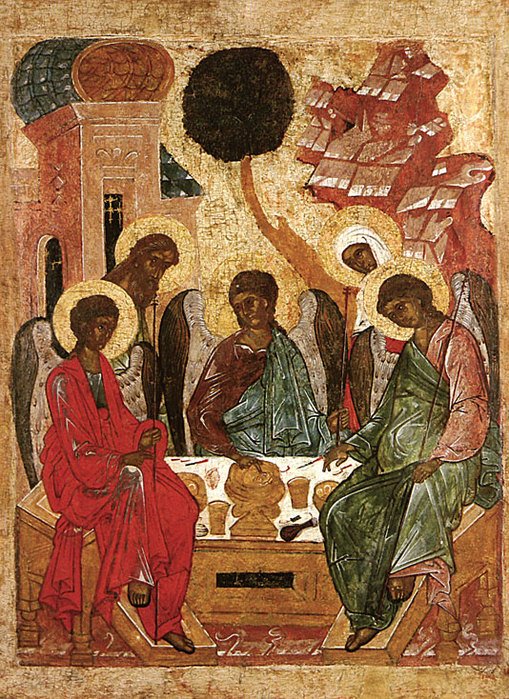 Иконография включает в себя трех ангелов за столом с угощением, прислуживающих Авраама и Сарру, отрока, закалывающего тельца. Иногда Авраам и Сарра беседуют с гостями. На фоне помещены дом Авраама, Мамврийский дуб и горки. На знаменитой фреске Феофана Грека в церкви Спаса Преображения на Ильине в Великом Новгороде (XIV век) фигуры ангелов образуют круг, ангел в центре своими крыльями как бы обнимает остальных.Явление трех мужей Аврааму понимается в христианстве как прообраз Троичного Бога. Символический смысл этого события отразился и в иконографии «Гостеприимства». Но полнее всего догмат о Троице, образ троичности Божества выражен в иконе преподобного Андрея Рублева. Нет Авраама, нет Сарры, и на фоне уже не дуб Мамврийский — а древо вечной жизни. Не конкретный дом — а образ Божьего домостроительства. Три ангела восседают на престоле, а перед ними — чаша с головой тельца. Это образ Предвечного Совета.Рублевскую икону называют «Троицей Живоначальной», «Святой Троицей», «Ветхозаветной Троицей». На Стоглавом Московском соборе 1551 года было решено: «Писать живописцам иконы с древних образцов, как греческие живописцы писали и как писал Андрей Рублев и прочии, а подписывать «Святая Троица».(Дмитрий Трофимов, руководитель творческих мастерских «Царьград» https://foma.ru/vethozavetnaya-troitsa-ili-gostepriimstvo-avraama.html)Е) Исход и Закон: уроки доверия Богу (Бытие, главы 25-50, Исход 1–34 )Самоотверженность и нравственный выбор Моисея служить Богу и своему народуЛегкая жизнь. Расскажите классу, что большинство людей, оказавшись на привилегированном месте Моисея в египетском дворце, пожелали бы там и оставаться. Они держались бы за все то, что гарантирует легкую и приятную жизнь. Они не стали бы тревожить совесть и задумываться о своих бедных и притесняемых соотечественниках.Дети часто тоже бывают похожи на таких людей. Начиная свою жизнь, они нередко попадают под непреодолимое влияние многообещающих обстоятельств или людей, и потом уже ни за что не хотят их оставить. Господь Иисус предупреждал, что если мы желаем найти жизнь вечную, нам надо оставить широкий, легкий путь и стать на узкую, непопулярную дорогу. Побудите детей поразмышлять, не попались ли они в сети, живя так, как привыкли жить, без всякой мысли о необходимости перемены.Богатства. В отличие от многих из нас, Моисей испытал жизнь в богатстве и роскоши. Будучи сыном принцессы, он был очень набалован, как предназначенный для будущей карьеры. Внутреннее убранство египетских пирамид позволяет нам знать, что царская семья жила в очень большой роскоши и пышности. Неужели кто-либо из них, придерживаясь правильных придворных понятий, решился бы отказаться от таких богатств?Власть. Даже и богатства могут наскучить, но у Моисея были все возможности и для удовлетворения потребностей ума. Египтяне были большими специалистами во всяких интересных науках, и Моисей имел все возможности для их изучения. Его образование было не столько академическим, сколько практическим. Он мог увлекаться творчеством, воплощать в жизнь любой план или проект, какой только желал, заниматься интересными исследованиями и т.п. Он мог путешествовать по империи, посещать знаменитые места, делать что-то полезное или просто играть в свое удовольствие. Он мог делать все, чего бы ни пожелал. Вполне возможно, что он был хорошо подготовлен даже к тому, чтобы стать фараоном, но, во всяком случае, он был научен стоять у власти и быть руководителем. Амбиции берут верх над многими людьми. Пожелал ли Моисей отказаться от столь ослепительной перспективы?Подчеркните такую мысль, что нам должно быть легче отказаться от мирских приманок, чем Моисею, однако мы тоже захвачены желанием успеха и влияния. Даже дети озабочены тем, как стать популярными и получать для себя выгоду, не задумываясь серьезно о том, что Господь предъявляет Свои требования к их жизни.Альтернатива. Опишите, как душевный покой Моисея был нарушен. Несмотря на свое великолепное окружение, он знал, что он - еврей, и таким образом он думал о том, чему учит Бог и как он должен служить Господу Богу. Всякий раз, когда Моисей посещал новый город - хранилище для продовольственных запасов, он знал, что те, кто строил этот город, были его родной плотью и кровью, находящейся под гнетом ужасного рабства. Он чувствовал себя неспокойно, возвращаясь в роскошный дворец и зная, что по своему происхождению ему надо было быть среди них. Какому народу он принадлежал? В его уме возникал вопрос: - был ли он египтянином или евреем? Если предположить, что он вернется к евреям, что бы это для него значило?Трудный выбор. Это значило бы принять очень серьезное решение. Только немногие отказались бы от перспективы, какую имел Моисей. Это значило бы решиться на очень большую перемену и оставить позади ту жизнь, к которой он привык с детства. Все те, кто становится христианином, должны пережить великую перемену при своем обращении. Они должны открыть свое сердце к принятию совершенно нового образа жизни. Вместо жизни для себя, они теперь должны жить для Господа.Нищета. Моисей должен был оставить сказочно богатый дворец и перебраться в лачуги, в которых жили евреи, и разделить с ними их тяготы. Все то, чем он с гордостью обладал, должно было уйти от него.Когда люди становятся христианами, они оставляют свою гордость и мирские амбиции, приходят к Господу Иисусу и в смирении просят Его о прощении и ниспослании на них спасающей силы.Поношение. Вместо положения человека, которого слушались и которому повиновались, Моисей вполне мог стать слугой, а возможно, он был обречен на преследование и убийство. Все те, кто последовал за Иисусом, должны быть готовы переносить гонения. Христианская жизнь нелегка. Многие из тех, кто отвергает Господа, являются также противниками христиан, они не любят их и стараются так или иначе сделать им зло.Спросите детей, что бы они предпочли. Странно, но Моисей принял самое неожиданное решение. Он отказался называться сыном дочери фараоновой. Почему? Что могло заставить его бросить все свои привилегии?Большее богатство. Моисей понимал, что вся его египетская слава продлится только пока он жив; что эти земные удовольствия временны. К чему же такие несметные богатства? Облегчают ли они его встревоженную совесть? Могут ли они сделать его счастливым? Не придется ли с ними в один момент распрощаться? Возьмет ли он их с собой, когда умрет? Моисей видел всю скоротечность этой египетской роскоши. Он знал и то, что богатство не делает счастливыми даже членов царской семьи.Божий народ. Кроме того, он стал глубоко задумываться и о другом. Что за люди эти евреи, с которыми так жестоко обходятся? Разве они не были народом Божьим? Хотя они теперь жили в рабстве, разве не обещал Бог освободить их и дать им свою собственную землю? Для тех из них, кто по-настоящему любил Господа, был обещан дом на небе, гораздо более прекрасный, чем любой египетский дворец; такой дом, который никогда не разрушится, но он приготовлен для них Самим Господом. Какое богатство! Моисей думал также и о своей настоящей матери. Хотя она была рабыней, однако знала Господа. Она была дочерью Царя Небес.По мере того, как Моисей думал обо всем этом, он осознал, что сможет с радостью оставить краткосрочные египетские сокровища ради богатства быть причисленным к Божьим детям, знать Его и быть составной частью Его великого плана.Моисей посещает свой народ. Подведите итог событиям, которые показывают, в какой момент Моисей сделал свой окончательный выбор - он причислил себя к еврейским рабам в такой степени, что убил египтянина. Поясните, что этот поступок вскоре привел к тому, что он был вынужден бежать из Египта (не из-за страха перед фараоном, но потому что он знал, что надо спасти свою жизнь, чтобы впоследствии вернуться и освободить израильтян). Он поменял жизнь принца на жизнь пастуха. Но у Бога никогда не остается незамеченной наша любовь к Нему, и в следующем уроке мы увидим, как Бог вознаградил Моисея.Наш выбор. Спросите детей, задумывались ли они когда-нибудь серьезно на эту тему. Напомните им, что это - самое важное, о чем только можно думать. Предупредите их, чтобы не обольщались мимолетными греховными удовольствиями. Если они думают, что это тяжело, предложите им помолиться Господу и попросить, чтобы Он открыл им глаза на вещи действительно важные, на то, что истинно и вечно. Сам Иисус предлагал людям оставить земные сокровища, которые гниют и ржавеют, и собирать себе сокровища на небе (см. Матфея 6:19-20). Миллионы людей уже поступили так, и ни один из них не разочаровался в этом. (Джил Мастерс «Уроки на всю жизнь»)Зачем еврейскому народу был дарован Закон?Исторический опыт показал, что одного внутреннего закона недостаточно для совершенствования нравственности человека. Голос совести, как сознание внутреннего нравственного закона под влиянием греха, перестает достигать Сердца человека, которое ожесточается и делается жестоким и несправедливым, и человек становится неспособным обуздывать свои страсти. Его воля постоянно ведет и толкает его ко греху, и более и более человек погружается в бездну греха.«Для чего же закон? – спрашивает апостол Павел, и отвечает, — он дан по причине преступлений». Таким образом, мы можем сказать, что закон был дан вследствие увеличения греха. И в Израиле голос внутреннего закона человеческого заглушался воплем человеческих страстей (ССЫЛКА НА ИСХОД), поэтому Господь исправляет народ и к закону внутреннему добавляет закон внешний, который мы называем положительным, или откровенным. Синайский закон должен был дисциплинировать жизнь еврейского народа и побуждать его жить согласно предписаниям Божией воли, делаться праведным и святым.«В третий месяц по исходе сынов Израиля из земли Египетской, в самый день новолуния, пришли они в пустыню Синайскую. И двинулись они из Рефидима, и пришли в пустыню Синайскую, и расположились там станом в пустыне; и расположился там Израиль станом против горы». (Исх. 19:1-2) Моисей, как велел ему Бог, вел свой народ через пустыню Синайскую. Синайская гора, как говорит нам известный французский писатель Ренан, «состоит из глыбы темного гранита, которая много лет купает в своих золотых лучах солнце. Оно есть одно из самых своеобразных явлений земного шара, тишина этих уединенных мест наводит ужас. Эта гора, с ее … очертаниями, с ее обманчивой прозрачностью, странными отсветами, поистине гора Божия, гора Элогима.»Именно здесь, у подножия Синая Моисей открыл народу, что Бог для того освободил Израиль и вывел его из земли Египетской, чтобы заключить с ним вечный союз, или завет. Однако на этот раз завет заключается не с одним человеком, или с маленькой группой верующих людей, а с целым народом. Владыка жизни устами своего избранника пророка Моисея объявляет условия завета. Каковы же эти условия?«Если вы будете слушаться гласа Моего и соблюдать завет Мой, то будете Моим уделом из всех народов, ибо Моя вся земля, а вы будете у Меня царством священников и народом святым». (Исх. 19:5-6) Страшными явлениями сопровождалось явление Бога на Синае: облако, дым, молния, гром, пламя, землетрясение, трубный глас возвещали присутствие небесного Законодателя.«И сказал Моисей народу: не бойтесь; Бог (к вам) пришел, чтобы испытать вас и чтобы страх его был пред лицем вашим, дабы вы не грешили». (Исх. 19:22)Перед нами понятие «страх Господень», вот что является залогом нравственного совершенствования. Псалом 33: «Приидите, дети, послушайте меня: страху Господню научу вас». Как говорит отец Павел Флоренский: «Религия — есть прежде всего страх Божий, кто хочет проникнуть в святилище религии, да научится страшиться». В вечернем правиле есть молитва Иоанна Златоуста: «Господи, всели в мя корень благих, страх твой в сердце мое». Чудное моление, 24 прошения по числу каждого часа. Страх Божий именуется корнем благих, в религии ничто не вырастает без этого страха, все благое из него. Слово Божие и Ветхого, и Нового Завета учит нас, «да будет страх Господень на вас», «страх Господень будет сокровищем твоим» (Исайя), «страх господень чист» (псалом 18), «он начало премудрости», «источник жизни», «ведет к жизни» (Прем. Солом.).Перед вами особый пример, что страх Божий занимает значительное место в Ветхом Завете, вовсе не является первоначальным фоном, как говорят, неразвитой религии. Якобы люди страшатся, т.к. ничего не понимают, как бы от страха Бога придумали и так далее. Напротив, страх представляет собой первую ступень духовно-нравственного развития, к которому призывает слово Божие. На более высоком уровне духовного познания страх побеждается любовью, но здесь на первых шагах без него не обойтись.На более высоком уровне духовного сознания, страх Божий не упускается из виду, он остается полностью воспринятым душой, как бы контролирует человека. Как говорит отец Павел Флоренский: «Чтобы иметь познания, надо коснуться предмета познания. Признаком того, что прикосновение достигнуто, служит потрясение души, страх. Этот страх возникает от соприкосновения к чему-то новому, всецело новому, против нашей повседневной жизни. Впечатление такое, что в среду нашей обыденности включается нечто неотмирное, ни с чем несравнимое, ни на что не похожее, иное. И, вклинившись, оно разрывает ткань обычную, а тем, наше приросшее к обычному, сознание, проникает как меч обоюдоострый, и проникши в нас, ожигает нас огнем: из времени мы узрели вечность».***Заповеди Декалога — это великая мудрость, это дверь, ведущая ко спасению человека Ветхого и Нового Завета. На горе Синай сам Бог говорит пророку, заповеди написаны «со слов самого Бога» (Исх. 34:27-28). Даже в другом месте сказано «перстом Самого Бога» (Исх. 31:18), т.е. Бог как бы водил руку Моисея, когда тот писал. Они содержат в себе все основные черты нравственности. Отцы и учители церкви совершенно справедливо отмечали то обстоятельство, что заповеди Декалога даны гораздо раньше, чем все остальные законы и предписания ветхозаветного культа. Сила и действенность этих десяти заповедей охватывает весь период Ветхого Завета, но сохраняет свое значение и в новозаветный период, во все века до конца мира. «Не лежит ли в заповедях Синайского закона основа всей европейской цивилизации и культуры»,- говорит священник Глаголев, — не ими ли держится все общественное устройство». А профессор Лопухин говорит, что «Синайский закон положил основу истинной нравственности и достоинства человека в мире. Простые и глубокие, полные величия слова десятисловия были произнесены на Синае с таким величием и такой простотою, что возвещенные истины должны быть усвоены всем и каждому, а усвоив эти заповеди, человек должен был их сделать достоянием всех окружающих, а через народ этот и всего мира».Подчеркиваю, что откровение дано Израилю всенародно, в свободной пустыне, которая была ничьей собственностью. Ибо будь оно дано на земле Израиля, скажем, в Иерусалиме, то израильтяне могли бы сказать, что прочие народы к нему непричастны, что оно дано нам на нашей собственной земле. А от того, что оно дано в свободной пустыне, оно — достояние всего мира, и всякий волен его принять или отвергнуть. Итак, заповеди гласили:«И изрек Бог (к Моисею) все слова сии, говоря:1. Я Господь, Бог твой, Который вывел тебя из земли Египетской, из дома рабства; да не будет у тебя других богов пред лицом Моим.2. Не делай себе кумира и никакого изображения того, что на небе вверху, и что на земле внизу, и что в воде ниже земли; не поклоняйся им и не служи им, ибо Я Господь, Бог твой. Бог ревнитель, наказывающий детей за вину отцов до третьего и четвертого рода, ненавидящих меня, и творящий милость до тысячи родов любящим Меня и соблюдающим заповеди Мои.3. Не произноси имени Господа, Бога твоего, напрасно, ибо Господь не оставит без наказания того, кто произносит имя Его напрасно.4. Помни день субботний, чтобы святить его; шесть дней работай и делай (в них) всякие дела твои, а день седьмой суббота Господу, Богу твоему: не делай в оный никакого дела ни ты, ни сын твой, ни дочь твоя, ни раб твой, ни рабыня твоя, ни (вол твой, ни осел твой, ни всякий) скот твой, ни пришелец, который в жилищах твоих; ибо в шесть дней создал Господь небо и землю, море и все, что в них, а в день седьмой почил; посему благословил Господь день субботний и освятил его.5. Почитай отца твоего и мать твою, (чтобы тебе было хорошо и) чтобы продлились дни твои на земле, которую Господь, Бог твой, дает тебе.6. Не убивай.7. Не прелюбодействуй.8. Не кради.9. Не произноси ложного свидетельства на ближнего твоего.10. Не желай дома ближнего твоего; не желай жены ближнего твоего, (ни поля его,) ни раба его, ни рабыни его, ни вола его, ни осла его, (ни всякого скота его,) ничего, что у ближнего твоего.» (Исх. 20:1-17).Вот десять заповедей Моисея. Какие простые на первый взгляд слова — и какая глубокая мудрость в них, какая глубина! Конечно, наизусть учить весь Декалог вам не стоит, вам нужно уметь рассказать его кратко, примерно так, как рассказывают школьники. Разговор о Декалоге так или иначе должен у вас возникнуть в будущем, следует подготовить детей или ребенка к определенному мышлению уже серьезному, чтобы это было для него некоей духовной основой. Но если вы будете говорить так, как написано, то он ничего не поймет, и ваше зерно упадет на такую почву, на которой оно не даст плода. Как сделать доступным Декалог, чтобы он был интересен? На своем опыте ведения воскресной школы мне приходилось разные методы испытывать, чтобы понять, как лучше усваивают Декалог дети.Прежде всего, надо сделать доступным текст, потому что длинноты первых заповедей, тяжелы для детского сознания, их надо сокращать, т.е. суть оставляем полностью, но сокращаем. Скажем, первая заповедь такая, можем сказать так: «Я Господь, Бог твой, который вывел тебя из земли Египетской, из земли рабства, да не будет у тебя других богов пред лицем моим», или так: «Почитай Господа, Бога твоего» — в двух словах первая заповедь. Или еще лучше сказать евангельскими словами Христа: «Возлюби Господа, Бога твоего всем сердцем твоим, всем умом твоим». Первая заповедь — любовь к Богу.Вторая заповедь: «Не сотвори себе кумира». Здесь слово «кумир» недостаточно.Необходимо расшифровать, что означает слово «кумир», что в Ветхом Завете это прежде всего было изображение другого бога, которое сделано руками человека. И мы сейчас являемся идолопоклонниками, и у нас тоже есть кумиры: наши грехи, наши страсти, наши привязанности, которые мешают нам видеть Бога, застилают от нас Его облик: сребролюбие, пьянство и т.д. Чего только нет в нашей жизни, что застилает от нас Господа, и часто человек служит этому, как некогда служил чужим богам. Ради этого устраивает свою жизнь, а больше всего кумир — это наше «Я», мой личный эгоизм, желание устроить свою жизнь, думать только о себе. Вот об этом кумире и говорится: «Не сотвори себе кумира, помни, что Господь превыше всего».Третья заповедь: «Не произноси имени Бога твоего напрасно, или всуе». Здесь следует обратить внимание на то, что под именем Бога подразумевается в Ветхом Завете именно произнесение имени Божия, которое было открыто Моисею на горе Синай. Божие было известно людям того периода. Моисей не скрывал его от них: «Сущий послал меня», т.е. он открыл им имя Божие. Имя Божие произносили в народе, но оно было страшное имя, это имя поэтому не полагалось произносить всуе, т.е. напрасно.Что означает произношение имени Божьего всуе? Для ветхого человека это имя было конкретное, а мы имеем отношение к этому имени? Нам открыто это имя или нет? Имя Божие, явленное нам, — это имя Господа нашего и Спасителя Иисуса Христа. Это имя мы всегда с благоговением произносим и этим именем мы должны дорожить и не произносить его напрасно в суете мирской кое-как без внимания, т.е. с рассеянностью, потому что оно относится к нашей молитве, ибо если наша молитва произносится кое-как, без внимания, без духовного трезвения, то это и есть произнесение имени Божия всуе, напрасно.Четвертая заповедь: «Помни день субботний, чтобы освятить его». Если мы будем говорить только о дне субботнем, мы должны будем сказать, что мы имеем в виду день, посвященный Богу, который у нас называется воскресением. Каким образом мы должны этот день посвящать Ему? Вот здесь мы должны помочь детям усвоить то, что не человек для субботы, а суббота для человека. Что дела добра, милосердия, любви, мира необходимо делать и в праздники, и в любые другие дни. Нельзя грешить, нельзя тунеядствовать, нельзя проводить праздник в разгуле или непотребных делах. Как часто у нас бывает, что надо сделать что-то доброе и хорошее, но праздник — успеем. Не отлагайте на завтрашний день того, что можно сделать сегодня, потому что неизвестно, что будет завтра.Четыре заповеди относятся к Богу, остальные заповеди к отношениям между людьми. Кратко: «Чти отца твоего и матерь твою, и благо тебе будет на земле», только здесь нужно включить еще почитание старших по возрасту людей: и бабушку и дедушку. Иначе бывает так: папу с мамой боятся, а всех остальных не считают за людей. Нужно внушить ребенку уважение к старшему по возрасту. Ну а то, что будет долголетен на земле, можно привести пример из жизни святых, из жизнеописания различных подвижников благочестия, которых Господь благословил за почитание отца, за их послушание и умножил их дни и прославил их в жизни. Таких примеров множество: это и жизнь святителя Николая, преподобного Сергия, Серафима, которые, несмотря на то, что стремились всей душой к Богу, послушание своим родителям ставили выше всего. До тех пор, пока не похоронили своих родителей, как преподобный Сергий, он не оставил их.Нужно сказать, что необходимо прощать родителей, потому что очень много нестроений в семье из-за злобы между родителями и детьми. Часто родители не понимают детей, дети не стремятся понять родителей, и между ними сплошные конфликтные ситуации, т.е, эта заповедь нарушается в большей степени в нашей обыденной жизни. Потому что нет такой семьи, где бы за день не было какой-нибудь склоки из-за ерунды, часто по пустякам: не там повесил полотенце, не так приготовил уроки, а ребенок отвечает соответственно. Здесь нет внутреннего уважения и почитания, нет страха Божия, потому что страх Божий и рождает любовь к родителям.Заповедь «не убивай». Возникают вопросы: а как быть в отношении животных? Как быть в отношении убийства на войне, убивать или не убивать? Заповедь говорит: «Не убивай». Христианину, конечно, не полагается убивать никакое существо, но мы живем в очень сложном мире и знаем, что с первых дней Адам и Ева и все другие жители земли закалывали жертвенных животных и ели их, да и сам Господь вкушал Пасху, а Пасха — это мясо, и Пасху Он вкушал с учениками своими каждый год Поэтому животные должны служить человеку и мы не должны их мучить, унижать, срывать на них свою злобу.Они служат нам на потребу дня, пищей, необходимой, чтобы продолжать жизнь. Пример — святитель Нестор, просветитель камчадалов. Там люди пили кровь оленей и этим спасались от цинги, иначе все умерли бы там давно. Выходит, они нарушали заповедь о вкушении крови? Это не есть для них смертный грех, так как они вынуждены были это делать. Давид тоже пришел и взял хлебы предложения, которые не полагалось брать никому, кроме священников, и вкусил и дал окружающим его и не согрешил. Поэтому нужно видеть в этом определенную заповедь, что мы должны прежде всего не убивать человека, ибо человек — образ Божий. И каждый имеет в себе образ Божий, поэтому руку поднимать на человека недостойно, опять же если речь не идет о защите своего отечества, о защите своего дома, и близких.Если нападают на твоего отца, на мать и убивают жену и детей твоих, а ты в это время будешь смотреть равнодушно, как это делают, исполняя заповедь «не убивай», в таком случае ты будешь потакать убийцам, ты сам будешь принимать в этом какое-то участие. Слава Богу, что такого у нас не бывает. Вы знаете, что у нас великие святые земли русской, такие как преподобный Сергий, благословляли воинов на защиту отечества, и монахи Пересвет и Ослябя, которые погибли на поле Куликовом, являются для нас примером этого самоотверженного служения. «Не прелюбодействуй», — говорит нам седьмая заповедь. Заповедь, повелевающая соблюдать чистоту в своей жизни. Как объяснить детям это слово «прелюбодействовать»? Я бы так сказал: «Не переступай через свою любовь». Слово «любовь» всем известно, и дети любят и папу, и маму, и окружающих, и слово «прелюбодействовать» значит изменить своей любви, попрать ее, переступить через нее. В прямом смысле — изменить человеку, которого ты любишь.Сейчас так много разводов, так много нестроений в семьях, что любой ребенок знает, что такое «отец ушел от матери» или «мать ушла от отца» или что они остались без отца и матери. Это и есть иллюстрация этой заповеди. Конечно, надо говорить и о чистоте жизни, и о чистоте отношений между полами, между мужчиной и женщиной, и о чистоте брачной жизни. Это все необходимо сказать тем языком, который будет понятен, ничего не утаивая и стараясь донести до сознания ребенка чувство ответственности за ту жизнь, которую ему предстоит прожить. Помните, что вы храм Божий, и Дух Божий живет в вас, — сказал апостол, — и горе тому, кто растлит храм Божий. Поэтому эта заповедь требует определенных иллюстраций из жизни святых, в житиях святых очень много таких моментов, из жизни ветхозаветных праведников, из жизни окружающих, чтобы это не было голословно, а было на примерах.«Не укради» — эта заповедь гласит о том, что нельзя брать того, что тебе не принадлежит.Заповедь девятую я так формулирую детям: «не лжесвидетельствуй», т.е. не говори напраслины, как часто дети, бывает, оговаривают друг друга, желая перед взрослыми показаться значительнее или лучше, чтобы их похвалили. Внушая детям любовь друг ко другу,, мы должны сказать, чтобы они не ябедничали, не лжесвидетельствовали.И последняя заповедь «не пожелай дома ближнего, ни жены, ни раба, ни скота и т.д.». Мы сформулируем ее так «не завидуй». Зависть один из самых страшных пороков; если мы будем завидовать, то все остальные грехи на нас повалятся. Через зависть грех вошел в мир, ибо дьявол позавидовал человеку, и был искушен Адам и пал.Чтобы заповеди стали доступны, я предлагаю в воскресной школе детям сделать десять карточек с написанием римскими или арабскими цифрами от 1 до 10. Затем, после одного-двух уроков усвоения заповедей, даю им наглядные примеры в виде какого-либо рассказа, например «Рассказа странника», и по этим рассказам прошу их писать баллы: например, грех такой-то. Они пишут 2,3,4 и т.п., например, если идет речь об убийстве, то они пишут цифру 6.Затем начинаю им рассказывать истории и спрашиваю, какой грех совершен? Они поднимают эти самые цифры. Это воспринимается как игра, но в то же время хорошо усваивается. Буквально, через 2-3 недели, они хорошо усваивают все десять заповедей. Примерно так рекомендую преподносить эти десять заповедей, упростив их для детского сознания, чтобы это было удобоприемлемо и отложилось у них на всю жизнь.*** «Закон Божий был написан на скрижалях каменных, что означало ожесточение сердец человеческих, написание на них перстом Божиим показывает, что только сила Божия может смягчить каменное сердце человека». Эти слова сказал священник Александр Харизменов.Взывающий к Моисею Бог — это не космическая сила, не простой отблеск внутреннего мира людей, Он — Владыка всех вещей, свободный по отношению к своему творению, но при всем своем величии это Бог самый близкий человеку, которого когда-либо знали. Эту близость, добровольность которой необходимо подчеркнуть, Яхве использует всегда, когда ведет свой народ теми путями, которые не имеют аналогов в истории. Открываясь человеку как вышний Бог, как Владыка тварей, Он открывается человеку как Творец человека, как его Отец. И теперь, заключая завет с Израилем через Моисея, Господь преследует одну лишь цель: восстановить в человеке омраченный грехом образ Божий и довести его до совершенства, разверзая для этого небеса и сходя до человека. «Вот, я сегодня предложил тебе жизнь и добро, смерть и зло.» (Втор. 30:15) Жизнь и добро предполагает соблюдение заповедей Божиих, а смерть и зло — всеобщую погибель от непокорности Богу и отступления от Него. Отсюда ясно вытекает ветхозаветная трактовка добра и зла, общая ориентация, где добро и зло. Само Делание добра и само добро определяются отрицательно, от противного: не делай греха, не иди путем зла.(Протоиерей Николай Соколов «Лекции по Ветхому Завету», лекция 13)***О современных разновидностях нарушения пятой заповеди:  аборт и ЭКОБурное развитие биомедицинских технологий, активно вторгающихся в жизнь современного человека от рождения до смерти, а также невозможность получить ответ на возникающие при этом нравственные проблемы в рамках традиционной медицинской этики вызывают серьезную озабоченность общества. Попытки людей поставить себя на место Бога, по своему произволу изменяя и "улучшая" Его творение, могут принести человечеству новые тяготы и страдания. Развитие биомедицинских технологий значительно опережает осмысление возможных духовно-нравственных и социальных последствий их бесконтрольного применения, что не может не вызывать у Церкви глубокой пастырской озабоченности. Формулируя свое отношение к широко обсуждаемым в современном мире проблемам биоэтики, в первую очередь к тем из них, которые связаны с непосредственным воздействием на человека, Церковь исходит из основанных на Божественном Откровении представлений о жизни как бесценном даре Божием, о неотъемлемой свободе и богоподобном достоинстве человеческой личности, призванной "к почести вышнего звания Божия во Христе Иисусе" (Флп. 3:14), к достижению совершенства Небесного Отца (Мф. 5:48) и к обожению, то есть причастию Божеского естества (2 Пет. 1:4).
XII.2. С древнейших времен Церковь рассматривает намеренное прерывание беременности (аборт) как тяжкий грех. Канонические правила приравнивают аборт к убийству. В основе такой оценки лежит убежденность в том, что зарождение человеческого существа является даром Божиим, поэтому с момента зачатия всякое посягательство на жизнь будущей человеческой личности преступно. 

Псалмопевец описывает развитие плода в материнской утробе как творческий акт Бога: "Ты устроил внутренности мои и соткал меня во чреве матери моей... Не сокрыты были от Тебя кости мои, когда я созидаем был в тайне, образуем был во глубине утробы. Зародыш мой видели очи Твои"(Пс. 138:13,15-16). О том же свидетельствует Иов в словах, обращенных к Богу: "Твои руки трудились надо мною и образовали всего меня кругом... Не Ты ли вылил меня, как молоко, и, как творог, сгустил меня, кожею и плотью одел меня, костями и жилами скрепил меня, жизнь и милость даровал мне, и попечение Твое хранило дух мой... Ты вывел меня из чрева" (Иов 10:8-12,18). "Я образовал тебя во чреве... и прежде нежели ты вышел из утробы, Я освятил тебя" (Иер. 1:5-6), - сказал Господь пророку Иеремии. "Не убивай ребенка, причиняя выкидыш", - это повеление помещено среди важнейших заповедей Божиих в "Учении двенадцати апостолов", одном из древнейших памятников христианской письменности. "Женщина, учинившая выкидыш, есть убийца и даст ответ перед Богом. Ибо... зародыш во утробе есть живое существо, о коем печется Господь", - писал апологет II века Афинагор. "Тот, кто будет человеком, уже человек", - утверждал Тертуллиан на рубеже II и III веков. "Умышленно погубившая зачатый во утробе плод подлежит осуждению смертоубийства... Дающие врачевство для извержения зачатого в утробе суть убийцы, равно и приемлющие детоубийственные отравы", - сказано во 2-м и 8-м правилах святителя Василия Великого, включенных в Книгу правил Православной Церкви и подтвержденных 91 правилом VI Вселенского Собора. При этом святой Василий уточняет, что тяжесть вины не зависит от срока беременности: "У нас нет различения плода образовавшегося и еще необразованного". Святитель Иоанн Златоуст называл делающих аборт "худшими, нежели убийцы". Широкое распространение и оправдание абортов в современном обществе Церковь рассматривает как угрозу будущему человечества и явный признак моральной деградации. Верность библейскому и святоотеческому учению о святости и бесценности человеческой жизни от самых ее истоков несовместима с признанием "свободы выбора" женщины в распоряжении судьбой плода. Помимо этого, аборт представляет собой серьезную угрозу физическому и душевному здоровью матери. Церковь также неизменно почитает своим долгом выступать в защиту наиболее уязвимых и зависимых человеческих существ, коими являются нерожденные дети. Православная Церковь ни при каких обстоятельствах не может дать благословение на производство аборта. Не отвергая женщин, совершивших аборт, Церковь призывает их к покаянию и к преодолению пагубных последствий греха через молитву и несение епитимии с последующим участием в спасительных Таинствах. В случаях, когда существует прямая угроза жизни матери при продолжении беременности, особенно при наличии у нее других детей, в пастырской практике рекомендуется проявлять снисхождение. Женщина, прервавшая беременность в таких обстоятельствах, не отлучается от евхаристического общения с Церковью, но это общение обусловливается исполнением ею личного покаянного молитвенного правила, которое определяется священником, принимающим исповедь. Борьба с абортами, на которые женщины подчас идут вследствие крайней материальной нужды и беспомощности, требует от Церкви и общества выработки действенных мер по защите материнства, а также предоставления условий для усыновления детей, которых мать почему-либо не может самостоятельно воспитывать.(Основы социальной концепции Русской Православной Церкви. XII. Проблемы биоэтики)Об абортах на поздних срокахВ США судят серийного убийцу — и если его осудят, ему угрожает смертная казнь. Он убил, по крайней мере, семерых детей. С точки зрения закона. И около шестнадцати тысяч — с точки зрения очевидности и здравого смысла. Кермит Госнелл — абортмахер, который делал аборты без лицензии, за наличные. В частности, аборты на поздних сроках. В ряде случаев умертвить дитя прямо во чреве не получалось, и  ребенок рождался живым — дышашим, пищащим, явно способным выжить и прожить целую жизнь. Это, разумеется, не входило в планы Госнелла — он брал ножницы и проводил то, что одни называют перерезанием хребта, а другие — просто обезглавливанием.Сотрудники Госнелла, которым за изобличающие его показания обещана скидка, говорят о том, что таким способом были убиты, по крайней мере, семь младенцев. Госнеллу также инкриминируют и другие нарушения — антисанитарию и плохую подготовку персонала, что привело к смерти двух клиенток.Адвокаты пытаются представить Госнелла как жертву нетерпимости и фанатизма (он чернокожий, как и большинство его жертв), но, если обвинения будут доказаны, ему грозит смертельная иньекция — именно так в Пенсильвании приводятся в исполнение смертные приговоры.Дело Госнелла привлекло внимание к горячей полемике, ведущейся в США, относительно расширения «права на аборт», которого настойчиво добивается, например, такая организация как «Планирование Семьи» (Planned Parenthood).Ситуация складывается довольно абсурдная: аборт, в том числе на позднем сроке — право, за которое либералы изо всех сил сражаются с силами «мракобесия» и «реакции». И вот Госнелл  это право обеспечивает — несколько опережая свое время и делая аборты на поздних сроках в то время, как это пока запрещено. Герой прогресса, передовая личность. Но когда попытка убить младенца внутри утробы срывается, и ему приходится добивать его уже снаружи — вот тут он оказывается злодей и преступник, и по закону ему грозит смертная казнь, потому как умышленное убийство при отягчающих обстоятельствах.Вот такие образцы логики и разума мы наблюдаем, когда религиозные предрассудки отступают, и силы прогресса берут верх. «Нью-Йорк Таймс», вынужденная освещать этот суд, оказывается в затруднении — как называть действия Госнелла? Убийствами невинных младенцев? Но почему тогда убиение тех же самых младенцев в утробе — не убийства? Газета выходит из положения, сообщая: «доктор Кермит Госнелл, 72 года, предстал перед судом в Филадельфии по обвинению в смерти семи плодов (fetuses)». Но если плод есть человеческое существо, убийство которого должно караться по закону, то Госнеллу надо инкриминировать гораздо больше убийств, так как он умертвил тысячи «плодов». А если плод — не человек, то за что же бедного Госнелла могут приговорить к смерти? Логика требует признать, что либо в обоих случаях имеет место убийство – но тогда та же «Нью-Йорк Таймс» поддерживает массовые убийства невинных человеческих существ, либо в обоих случаях имеет место вполне допустимая медицинская процедура — и тогда за что же Госнеллу отправляться в камеру смертников? Да, ему можно инкриминировать отстуствие лицензии и медицинскую халатность — но казнить-то его не за что.Planned Parenthood, впрочем, обозначила свою позицию – в ходе слушаний во Флориде представитель этой организации заявила, что вопрос о «послеродовом аборте» должен оставаться приватным делом между женщиной и ее врачом. Идея убивать уже рожденных младенцев все больше завоевывает признание — и в самом деле, если отрезать голову ребенку в утробе матери можно, то почему же снаружи — нельзя? Это технически гораздо удобнее. Скользкий склон так и устроен — сначала Вас склоняют согласиться с абортами, потом, постепенно доводят и к следующему шагу — убийству уже рожденных. В самом деле, что прикажете делать с выжившими после абортов детьми? Оказывать медицинскую помощь и заботиться об их жизни? Но это значит признать, что попытка аборта была ничем иным, как попыткой убийства. Сторонники абортов должны либо покаяться, либо съезжать по этому склону до конца – и что там внизу, не хочется и думать.(Сергей Худиев «Кровавый абсурд», http://www.pravmir.ru/krovavyj-absurd/)Отношение Церкви к ЭКОЧеловек несёт нравственную ответственность не только за «избыточные» эмбрионы, но также и за пересаженные в матку эмбрионы, если беременность не возникнет и они погибнут. Почему? Одним из классических принципов медицины является принцип «не навреди». А риск гибели в матке эмбрионов, пересаженных туда при ЭКО, выше, чем у эмбрионов, появившихся в результате естественного зачатия.Внешне пересадка эмбрионов в матку является ничем иным как научным экспериментом: повезёт — не повезёт. Но чем рискуют здесь врачи и родители? Это уже не просто какие-то половые клетки, а живые эмбрионы, малюсенькие человечки, которые хотя и являются пока одной клеткой, но они уже — люди. Итак, ЭКО экспериментирует на людях. Цена эксперимента — человеческая жизнь.На основании вышесказанного христианское отношение к ЭКО следует выразить следующим образом:Нравственно недопустимым с христианской точки зрения является экстракорпоральный (внетелесный) метод искусственного оплодотворения, поскольку предполагает заготовление, консервацию и намеренное разрушение «избыточных» эмбрионов, а также несёт риск ненаступления беременности, из-за чего пересаженный(ые) в организм женщины эмбрион(ы) погибнет(ут).(Игумен Мелхиседек (Артюхин), член Церковно-общественного совета по биомедицинской этике Московского Патриархата в интервью изданию «Православие и мир», http://www.pravmir.ru/eko-pora-menyat-vzglyad-cerkvieko-diskussiya-prodolzhaetsya/) ***Египетское пленение ИзраиляИспользовать описание рабства израильтян для иллюстрации нашего рабства во грехах. Подчеркнуть, что как в той, так и в другой ситуации Бог проявил инициативу и привел в действие Свой план освобождения.Начните урок описанием рабства, в которое попали израильтяне. Опишите, как жили дети рабов. Покажите рисунок с изображением рабов, строивших пирамиды. С помощью предлагаемых подзаголовков продолжайте объяснять, что их страдания представляли собой нечто намного большее, чем только изнурительная физическая работа, которую заставляли делать египтяне.Без свободы. Израильтяне продали свою свободу. В обмен на обещанную пищу, жилье и безопасность, они отдали свои ценности (возможно, сюда входили вещи, принесенные из Ханаана и доставшиеся по наследству), а затем были вынуждены продать и самих себя. Для детей будет удивительной мысль, что в определенном смысле мы тоже можем быть рабами –  рабами греха и сатаны. Проведите параллель между их положением в Египте и нашим собственным.Покажите, как мы продаем свое «имущество» врагу наших душ. Грех обещает нам счастье, просвещение и удовлетворение. Взамен мы «продаем» сатане наше сердце, ум и, наконец, самих себя полностью. (Приведите пример младшим детям: грех внушает, что ложь не причинит нам никакого вреда, наоборот, с ее помощью мы легко добьемся выгоды для себя, но вместо этого ложь отнимает у нас чистую совесть). Пример бессовестного ростовщика, вымогающего от своей жертвы последнюю копейку, грех высасывает из нас все наши добрые свойства.Итак, израильтяне жили теперь в жалких лачугах, где у них не было ничего своего. Каждый день их собирали вместе и, как стадо животных, вели на работу. Их заставляли тащить огромные камни по пустыне под палящим солнцем, а если они начинали жаловаться или просили пить, им давали еще больше работы и пороли бичом. Если надзиратели требовали от них большей производительности труда, им не оставалось ничего другого, как удовлетворять эти требования. У них не было прав, не было выбора.С возрастом мы становимся старше, а грех делается сильнее. Грех, с которым мы раньше играли, берет над нами верх, как, например, пьянство берет верх над алкоголиком. Иногда нам хотелось бы жить лучше, чем мы живем, но мы обнаруживаем, что у нас нет ни возможности, ни силы изменить свою жизнь. Грех теперь стал нашим хозяином. Дети, рожденные в рабстве, с ужасом осознавали, что им придется прожить такую же жизнь, как и у их родителей. Такая же участь ожидает нас, поскольку мы все родились грешниками.Рабы никогда не были свободными. Даже когда они просили себе три дня, им не дали. Они не могли благоустраивать свои дома, отдыхать в выходные или заводить себе друзей. Их жизнь представляла собой длинный круг работы, тяжких трудов и ограничений, строго предписанных египтянами.Объясните детям, что делает грех с нами. Он отнимает у нас лучшее, что есть в жизни. Он ограничивает наше восприятие жизни только физической и обыденной ее стороной. Неверующий не видит в жизни лучшего; он никогда не испытывает подлинной радости и удовлетворения. Наподобие того, как израильтяне не могли видеть вокруг себя ничего, кроме своего рабочего места, грех не дает нам видеть дальше плотского и временного. Другими словами, мы не имеем понятия о вещах духовных, таких как ощущение и наслаждение от присутствия в нашей жизни Господа, Его силы и доброты.Без надежды. У израильтян не было никакой надежды на то, что они когда-нибудь смогут обеспечить себе свободу. У них не было ни оружия, ни собственных денег, ни дружественного народа, который мог бы освободить их. Они были полностью зависимы от милости египтян. Самое большее, на что они могли надеяться, было остаться в живых при их тяжелой работе.Сатана делает так, чтобы его рабам было очень трудно убежать. Он делает нас слабыми; он загружает нас своей работой и к тому же ослепляет наш ум, чтобы мы не видели возможной помощи, если же иногда у нас появляется желание освободиться, он внушает нашему сердцу сомнения и неверие. Спросите детей, пытались ли они когда-нибудь перевернуть страницу и начать хорошую жизнь. Напомните детям, что в мире есть много специалистов во всех сферах, но ни один из них, включая врачей и учителей, не может помочь кому-либо устранить грех!Без воли. После многих лет, проведенных в таком состоянии, воля людей также была сломлена. Они были так приучены подчиняться порядку, что забыли, как надо думать о себе. Подобно людям, пробывшим долгое время в армии или тюрьме, они стали полностью зависимы от своих эксплуататоров. Несмотря на это, они не взывали к Богу о помощи в течение многих лет.То же самое делает грех с нами. Мы становимся зависимы от нашего греха. Мы не можем себе представить, как можно жить без гордости и самолюбия, и особенно без наших греховных удовольствий, и поэтому мы боимся освобождения от греха. Вот почему многие люди боятся ходить в церковь. Даже престарелые люди, глядя смерти в лицо, все еще медлят обратиться к Спасителю. Грех так сильно входит у людей в привычку, что они не смеют его бросить. Они предпочитают лучше сидеть в греховном убожестве, чем омыться и стать чистыми. Спросите у детей, как далеко они зашли под власть греха, и насколько им нравятся его кривые дороги.Возмездие - смерть! В конце концов фараон, встревоженный численностью евреев, приказал умерщвлять всех их новорожденных мальчиков. Смерть – в жутких размерах - поразила народ. Помогите детям понять весь ужас изданного фараоном указа. Помогите им представить чувства, которые переживала еврейская семья, когда рождался мальчик; как их естественная радость подавлялась кошмаром выдачи его солдатам для того, чтобы утопить в реке. Опишите, как все это влияло на родителей, лишая их всякой надежды на лучшее будущее.Поясните теперь, что возмездие за грех есть смерть. Сатана вместо того, чтобы вознаградить нас за жизнь, посвященную ему на служение, желает в конце концов видеть, как умирает наше дряхлое постаревшее тело и как затем наша душа отправляется в ад на всю вечность.Божье дело. Опишите, как в этой ситуации начал действовать Бог. Еще до того, как Бог услышал от народа первые молитвы, Он сжалился над ним и начал осуществлять Свой план. Каким образом? Мы могли бы предположить, что Он употребит другой могущественный народ, который вторгнется в Египет и освободит рабов. Но Бог, взглянув на эту страну, употребил слабого, беспомощного, находящегося под угрозой для своей жизни младенца, чтобы начать Свой план избавления. Коротко расскажите о том, как Моисей избежал смерти. Большинство детей хорошо знакомы с историей его спасения в корзинке, спрятанной среди тростниковых зарослей реки Нила. Однако нельзя излагать эту историю, как обычный рассказ, так как мы должны убеждать детей в истинности Божьего Слова, а простой рассказ обычно ассоциируется у детей со сказками.Дайте краткий обзор дальнейшего развития событий. Господь удивительно сохранил и позаботился о Моисее с целью преподать народу урок, что только Бог может так спасать. Однако только после того, как Моисей стал старым человеком, забытым израильтянами и ненавидимым египтянами, Господь послал его освободить Израиль.Объясните детям, что стать христианином – это что-то похожее на пробуждение от сна и осознание, что ты живешь в мрачной тюрьме, закованный в цепи сатаной и не имеющий возможности наслаждаться жизнью на свободе - т.е., другими словами, духовной жизнью. Годы тюремного заключения сделали тебя слабым и истощенным, и у тебя нет надежды совершить побег. Но вдруг в камеру заходит человек, у которого есть инструмент, чтобы перерезать твои цепи, фонарь, чтобы показать тебе выход и крепкая рука, чтобы тебя поддерживать. Пока ты спал, этот человек много передумал и сделал для того, чтобы тебя отсюда освободить. Спросите детей, не догадываются ли они, Кто бы это мог быть. Призовите их пробудиться, увидеть свое истинное положение и обратиться к Спасителю, Который желает освободить их и поставить на путь, ведущий в небо. Попросите их прийти через неделю, чтобы послушать, как великий Божий план выполнялся дальше и как израильтяне были освобождены, чтобы начать свое великое путешествие в новую и лучшую страну.Моисей. Книга Исход дает нам портрет удивительного человека – Моисея, на котором лежало бремя огромной ответственности и о котором написано, что »говорил Господь с Моисеем лицом к лицу, как если бы говорил кто с другом своим» (Исход 33:11). (Джил Мастерс «Уроки на всю жизнь»)Ж) Иные нравственные примеры Ветхого ЗаветаЖертвоприношение ИсаакаЭта история известна едва ли не больше всех остальных историй Ветхого Завета: однажды Бог потребовал от праотца Авраама принести Ему в жертву Исаака, любимого сына, которого Бог ему в свое время обещал и которого так долго пришлось ждать. Теперь Бог потребовал его убить. А когда Авраам уже занес над сыном нож, то Богу эта жертва оказалась ненужной. Зачем всё это?Одни считают, что эта история как в капле воды высвечивает всю жестокость древних еврейских легенд, не имеющих к нам, по счастью, никакого отношения (так полагал, к примеру, Лев Толстой). Другие, напротив, видят здесь нечто очень важное – не случайно история о несостоявшемся жертвоприношении Исаака играет такую важную роль и в христианстве, и в иудаизме. Христиане вообще полагают, что именно здесь Ветхий Завет подошел ближе всего к тайне, которая открывается в Новом Завете. Но разве есть смысл в таких повелениях, разве не выглядит подобная проверка жестокой насмешкой?Человеческие жертвоприношения были широко распространены в древности. Чтобы получить от богов что-то особо ценное и нужное, им следовало отдать самое дорогое – а что может быть дороже человеческой жизни? Многие язычники время от времени резали на алтарях пленников или рабов, а некоторые (например, инки в Южной Америке) посылали к нему знатных и красивых юношей, которые шли на смерть добровольно, окруженные почетом. Они умирали, чтобы жил их народ.Наконец, самая дорогая жертва – это собственные дети, особенно мальчики-первенцы, которые должны унаследовать имя и титул отца. Религия хананеев и других народов, населявших Палестину до израильтян, считала такие поступки весьма похвальными (это к вопросу о том, за какие именно грехи Бог впоследствии обрек эти народы на полное уничтожение). Исаак был не просто долгожданным сыном – его обещал бездетным Аврааму и Сарре сам Господь, и сказал, что от него произойдет великое потомство, избранный народ. Супруги терпеливо ждали, когда сбудется это обещание – и оно сбылось только тогда, когда уже никакой надежды на продолжение рода у этой пары не осталось, они были слишком стары, чтобы рождать детей. Да, Богу было нужно испытать их верность, показать им, что все в этом мире верующие получают именно от Него, зачастую вопреки собственным расчетам и здравому смыслу. Но неужели Авраам был недостаточно верен? Неужели не научилась всему за время их странствий Сарра?И зачем, наконец, было подвергать доверие Авраама еще одному, самому страшному испытанию… Бог обратился к Аврааму с такими словами: «возьми сына твоего, единственного твоего, которого ты любишь, Исаака; и пойди в землю Мориа и там принеси его во всесожжение на одной из гор, о которой Я скажу тебе».Авраам ничего не отвечал Господу, и мы можем лишь догадываться о его чувствах и мыслях. Библия описывает лишь его поступки: «Авраам встал рано утром, оседлал осла своего, взял с собою двоих из отроков своих и Исаака, сына своего; наколол дров для всесожжения, и, встав, пошел на место, о котором сказал ему Бог» (ССЫЛКА НА ГЛАВУ-СТИХ). Три долгих дня продолжалось это путешествие. Наконец, они подошли к горе, взойти на которую должны были только Авраам с Исааком, а вот вернуться… Слугам Авраам сказал, что они вернутся вдвоем. Хотел ли он их успокоить? Или действительно думал, что все как-нибудь обойдется, и сын останется в живых? Автор новозаветного Послания к Евреям, например, считал, что Авраам верил: после жертвоприношения Бог воскресит Исаака. Мальчик и сам, наверное, начинал о чем-то догадываться и спросил отца: «вот огонь и дрова, где же агнец для всесожжения?» Авраам отвечал: «Бог усмотрит Себе агнца для всесожжения, сын мой». Как бы ни складывались обстоятельства, он был уверен, что Бог придумает для этой истории хороший конец. Так оно и случилось. Когда мальчик уже лежал на жертвеннике, а Авраам занес над ним руку с ножом, с неба раздался голос: «Авраам! Авраам! Не поднимай руки твоей на отрока, ибо теперь Я знаю, что боишься ты Бога и не пожалел сына твоего, единственного твоего, для Меня».Испытание было пройдено. Зачем оно было нужно, ведь Всеведущий Бог знал наверняка, что Авраам его выдержит? Да, Он знал – но этого еще не знал Авраам. Значит, ему был необходим и этот опыт, и эта победа. А зачем он нужен нам, или зачем был нужен древним евреям или даже их соседям? Рассказ об Аврааме и Исааке объяснял, почему израильтяне категорически отказались от человеческих жертв. Дело вовсе не в том, что они были слишком изнежены или недостаточно высоко ставили своего Бога, чтобы отдавать ему жизни своих любимых. Нет, Авраам был готов на это пойти, но Бог Сам отверг ненужное жертвоприношение невинного ребенка. Для каждого верующего рассказ об Аврааме и Исааке призывает к готовности пожертвовать для Бога самым дорогим и не воспринимать даже единственного ребенка как свою личную собственность.А можно найти у этой истории множество иных граней. Например, она рассказывает нам, что путь веры состоит из парадоксов, и жестоких парадоксов, если подходить к ним с земными мерками. Ты получаешь всё, что тебе обещано, и много больше того, но совсем не таким легким и удобным путем, как тебе бы хотелось, и как можно было бы сделать – именно потому, что Богу ты нужен не просто таким, какой ты есть сейчас, а самым лучшим, самым сильным, самым верным и самым прекрасным, каким ты только можешь стать. В том месте, где Авраам некогда занес нож над Исааком, со временем будет построен Храм, и рядом с этим местом будет принесена Голгофская жертва – самый странный и страшный парадокс библейской истории, самая большая жертва, которую принес – на сей раз – Бог ради спасения людей.(Андрей Десницкий «Жертвоприношение Исаака» https://foma.ru/zhertvoprinoshenie-isaaka.html)Иосиф прощает братьев, продавших его в ЕгипетСреди историй из книги Бытия самая длинная и подробная – о том, как юного Иосифа (сына Иакова-Израиля, внука Исаака и правнука Авраама) продали в рабство его родные братья и о том, как он их потом простил. Первую часть этой истории, о предательстве братьев, о страданиях и верности юного Иосифа, обычно помнят гораздо лучше, чем вторую. Еще бы, ведь она такая яркая! Кратко напомню ее: Иосиф был любимым сыном отца, братья ему завидовали, и вот однажды, когда все они были в поле, далеко от дома, братья решили расправиться с ним. Сначала хотели убить, а потом продали проходящим мимо купцам. Отцу же сказали, что Иосифа растерзал дикий зверь.Так Иосиф оказался в Египте, в рабстве, где его ждали новые испытания: домогательства жены хозяина, которые он отверг, и незаслуженное заключение в тюрьму. Во всех этих бедах он оставался верен Богу, и после испытаний не только вышел из тюрьмы, но и стал, по сути, вторым человеком в государстве после фараона.И вот наступили голодные годы. Египет в те времена славился своими плодородными полями на берегах Нила, так что однажды именно в Египет пришли покупать хлеб для своих близких какие-то люди из Палестины, в которых Иосиф узнал своих братьев. Разумеется, они и подумать не могли, что этот блистательный вельможа – тот самый паренек, которого они когда-то продали в рабство…А вот здесь остановимся подробнее. Казалось бы, час расплаты настал. Предавшие Иосифа братья были полностью в его власти, теперь от него зависело – казнить их или простить, оставить голодными или спасти от гибели. Наказал бы их я на месте Иосифа или простил, открылся бы им сразу или немного поиграл бы в кошки-мышки?Для Иосифа эти люди прежде всего были его родными братьями, и никакой грех не отменял этого родства. Наказывать их Иосиф не собирался, но и прощать не торопился. Теперь это был уже не наивный юноша, который напоказ выставлял особое отношение отца – это был опытный царедворец, прошедший через бедствия и успех и знавший цену людским словам и поступкам. Что толку было спрашивать их: «раскаиваетесь?» Конечно, когда они в его власти, когда им нужен хлеб – они скажут, что угодно. А как поступят они на деле, если снова окажутся в подобной ситуации? Он решил проверить.Дело в том, что среди продавших его братьев не было самого младшего – Вениамина, который тогда был еще совсем маленьким. Не пошел он с братьями и на этот раз, видимо, остался дома, с отцом. Наверное, теперь он стал любимчиком, которому все завидуют. История повторяется?Для начала Иосиф объявил братьям, что подозревает в них шпионов. Если они честные люди, пусть подробно расскажут о своей семье. И они рассказали: и про отца, и про Вениамина, и про исчезнувшего Иосифа… Тогда так и не узнанный Иосиф через переводчика дал им такое приказание: «Один из вас останется здесь, а вы пойдите и приведите ко мне младшего брата. Если вы говорите правду, я отпущу всех». Дескать, таким образом они докажут, что сказали правду, что на самом деле не шпионы.«Это наказание за то, что мы сделали с Иосифом!» – стали говорить друг другу по-еврейски братья. Они же не подозревали, что грозный вельможа сам говорит на их языке! Иосифу пришлось выйти из комнаты, чтобы унять нахлынувшие слезы. По крайней мере они помнят, они признают свой грех… Но как же они поступят теперь? Оставят ли одного под стражей ради собственного спокойствия, или вернутся за ним? Он снова вошел в зал и приказал взять под стражу одного из братьев – Симеона.Изумленные братья вернулись домой и все рассказали отцу. Сначала он никак не хотел отпускать своего любимца Вениамина в Египет: Иосиф погиб, Симеон в плену, а если еще с Вениамином что-нибудь случится … Но голод становился все сильнее, и у семьи просто не оставалось другого выхода, кроме как покупать зерно в Египте. Братья снова отправились в путь, захватив с собой Вениамина и богатые дары для странного египтянина. Им оставалось только положиться на его милость, довериться его слову.Но тот не торопился раскрыть свой секрет, продолжая испытывать братьев. Когда они пришли, он усадил их за стол, отдельно от себя, и посылал со своего стола кушанья, причем «доля Вениамина была впятеро больше долей каждого из них». Полюбуйтесь-ка на этого любимчика, – словно говорил он братьям.Но и этого было мало. Он отпустил всех домой, а сам велел подложить в мешок Вениамина свою серебряную чашу. «Кражу» обнаружили, братьев догнали, обыскали, чашу нашли… Приговор Иосифа был суров: «тот, в чьих руках нашлась чаша, будет мне рабом, а вы пойдите с миром к отцу вашему».Остановимся и здесь на минутку и представим себя на месте братьев. Легче всего было бы согласиться со «справедливым» приговором. Вениамин остался бы жить с Иосифом в Египте, наверняка старший брат рассказал бы ему все и позаботился бы о нем. Остальные мирно вернулись бы домой. Никто бы не пострадал… кроме безутешного отца и семейного мира. Словом, Иосиф дал братьям выбор: уйти восвояси, предав брата, или решить ту же задачу по-новому, найти лучший ответ. И тогда слово взял Иуда: «Пусть я останусь твоим рабом, а отрок пусть идет с братьями своими. Как пойду я к отцу, когда отрока не будет со мною?»Теперь, когда братья доказали на деле, что уже не бросят брата в беде, Иосифу незачем было испытывать их дальше. Отослав прочь всех египтян, он зарыдал и сказал ошеломленным братьям слова, которые, наверно, мало кто мог бы сказать обидчикам: «Я Иосиф, брат ваш, которого вы продали в Египет. Но теперь не печальтесь и не жалейте о том, что вы продали меня сюда, потому что Бог послал меня перед вами для сохранения вашей жизни. Не вы послали меня сюда, но Бог, Который и поставил меня владыкою во всей земле Египетской».Наверное, он мог бы прочитать своим братьям целую лекцию о том, что такое хорошо и что такое плохо, и им оставалось бы только сокрушенно молчать или униженно просить прощения. Но он уже их простил – простил, потому что испытал и увидел перемену в их сердце, а не пустые извинения. Вместо нравоучений он сообщил им нечто гораздо более важное: Бог не забывает о нас, даже когда мы забываем о Нем.Да, было совершено страшное предательство, но Бог устроил все так, что теперь Иосиф сможет спасти всю свою семью от голода. Наверное, если бы братья не совершили того греха, Бог все равно нашел бы способ устроить это спасение, наверное, путь к нему был бы намного короче и безболезненней. Но мир в любом случае лежит у Него на ладони и даже наше зло Он может переплавить во благо, если только мы доверимся Ему. Так оно и вышло: Иаков со всем своим семейством переселился в Египет и обнял Иосифа, которого уже не чаял увидеть. Мир в семье был восстановлен.Сегодня часто можно услышать о «жестоком ветхозаветном» отношении ко греху и грешнику, которого необходимо покарать. Но здесь, в самой первой книге Ветхого Завета, рассказана удивительная история о прощении, которое в то же время не имело ничего общего с безразличием ко греху, с попустительством. Во-первых, Иосиф отказался мстить за себя, отказался даже от обличения согрешивших против него братьев. У него не было к ним никаких претензий, счетов и так далее. Вместо этого он провел их через испытание и убедился, что состоялось подлинное покаяние: они осознали, что поступили дурно, и в следующей подобной ситуации готовы были поступить иначе.Наказывать их или прощать – это Иосиф предоставил Богу. Ему было важно другое: вернуть братьев.(Андрей Десницкий «Иосиф прощает братьев» https://foma.ru/iosif-proshhaet-bratev.html)IV. Книги Царей: развитие отношений богоизбранного народа и БогаА) Царь Давид. История нравственных испытанийЦарь Давид – один из величайших праведников и пророков Ветхого Завета. Он был правителем и богословом одновременно – многие псалмы из Псалтири, на стихах которой строится почти все христианское богослужение, принадлежат его перу.  Давид — удивительная личность не только в библейской, но и в мировой истории. Во-первых, с его именем связано все, что мы видим сегодня в Иерусалиме. Именно Давид дал Иерусалиму тот духовный толчок, который сделал его священным городом трех религий. В начале X века до Рождества Христова Давид завоевал эту небольшую крепость у подножия горы Сион и сделал ее столицей объединенного под его властью Израиля. И с этого момента началась история Иерусалима как священного города — города, который не только принадлежал царю, но стал местом пребывания Господа. Духовная мощь этого города, мощь, которую и сегодня ощущают все приезжающие в Иерусалим, заквашена на личности Давида.Во-вторых, к Давиду восходит гимнографическая традиция Церкви. Следует помнить, не все псалмы, содержащиеся в Псалтири, написаны Давидом; но именно Давид — родоначальник такого рода поэзии. Вся библейская поэзия и в конечном счете вся церковная гимнография восходит к песням, которые слагал Давид. Вся она выросла на его слове, на его преданности Богу, доверии к Богу, уверенности, что с Богом он пройдет сквозь стену, если это будет необходимо.И третье, что особенно важно и что, может быть, важнее всего прочего,— то, что к Давиду восходит мессианская линия; Христос — потомок Давида, еще при жизни царя пророк Нафан сказал ему, что от него произойдет Мессия (см.: 2 Цар. 7, 14–16). Давид — царь, второй царь в истории Израиля; первый из царей, Саул, оказался недостойным помазания, и его сменил Давид.  Во всех восточных и не только восточных религиях царская власть превозносится и обожествляется, и только в Библии говорится, что династическая царская власть — это снисхождение Бога к слабости людей, к их маловерию, малодушию. Обращаясь к пророку Самуилу с просьбой: поставь над нами царя (1 Цар. 8, 5), израильтяне отвергают судей, которые избирались непосредственно Богом, и хотят иметь более стабильный, как им кажется, институт власти. Господь нисходит к их просьбе (см.: 1 Цар. 8, 7–9) и в конце концов по Своей милости ставит Израилю такого царя, который сам становится символом преданности Богу. Первый Израильский царь Саул теряет власть именно потому, что не был покорен Богу, он не хочет подчиниться словам пророка Самуила. Но Господь увидел подлинного царя в Давиде, мальчике-пастухе, музыканте, младшем из восьми сыновей Иессея.Читая историю Давида (1, 2 и начало 3 книги Царств), мы то и дело видим, что он ведет себя странно и неразумно в глазах современников. Саул преследует Давида и хочет его убить; Давид же сохраняет его жизнь, отказываясь поднять руку на помазанника Божия, и оплакивает Саула, когда тот погибает. Давид отказывается покарать Семея, публично его, царя, оскорблявшего, потому что Господь повелел ему злословить Давида. Кто же может сказать: зачем ты так делаешь? (2 Цар. 16, 10). Давид прощает, любит, ждет и наконец оплакивает своего сына Авессалома, хотя тот его предал и хотел убить (см.: 2 Цар. 18)… И все это заставляет нас обратить взор не к Ветхому уже, а к Новому Завету.Ответ прост: Бог ведь всегда один и тот же. И в Ветхом Завете, и в Новом — один и тот же Бог. Просто люди не одинаково близки или далеки от Него. Новый Завет открывает эпоху предельной близости между Богом и человеком. В Ветхом же Он не открывается в такой полноте. Но в тех, к кому Он приближался, кому открывался — в Аврааме, Иакове, Моисее, Давиде,— мы действительно находим немало новозаветного. Это проблески грядущего Нового Завета. Давид очень мужественный человек, воинственный, он страшен для тех, с кем он воюет, но почему-то мы по сей день читаем: Помяни, Господи, Давида и всю кротость его (Пс. 131, 1). В чем кротость Давида? В том, что на первом месте у него то, что открывает ему Бог, и вот здесь Давид, действительно, кротчайший человек. Кроток он был — перед словом Божиим, которое было для него непререкаемым указом, даже если никак не сочеталось с его интересами в земном понимании. И именно потому Давид двигался в самом правильном направлении. Заметьте, в отличие от других древних владык, которые видели себя земными богами, Давид всегда знал, что он всего лишь человек. Что дни его — яко цвет сельный (Пс. 102, 15). Он никогда не надмевался. Не терял правильного, трезвого видения самого себя. Власть и слава меняют человека, много ли найдется в истории человечества людей, способных выдержать испытание властью и славой? Давид — один из немногих.Однако и  Давид совершил преступление. И мы должны быть благодарны библейским хронистам, что они так откровенно об этом пишут, не пытаются это замаскировать. Давид взял жену Урии, человека, чье поведение, как оно изображается на страницах Библии, совершенно безупречно и благородно, и кроме того он предельно предан царю Давиду. Но Давид послал Урию на смерть. В этой ситуации Давид выглядит негодяем. Библия показывает нам, как низко он пал. И к нему приходит пророк Нафан (см.: 2 Цар. 12) и говорит ему это. И здесь мы снова видим отличие Давида от большинства земных владык, от Иоанна Грозного, например, который убил митрополита Филиппа; Давид готов услышать обличающие его слова, он знает, что голос пророка — это голос Божий. Раскаяние Давида столь же глубоко, сколь и его падение. Потому-то оно и поднимает его оттуда, из бездны, потому-то мы и слышим 50-й псалом каждый день за богослужением. И мы должны извлечь для себя из этой ситуации урок, иначе говоря, вывести для себя такой закон раскаяния: чтобы нас поднять, оно должно быть так же глубоко, как грех в нас.(Протоиерей Леонид Грилихес, ученый-семитолог, заведующим кафедрой библеистики МДА, преподаватель древних восточных языков, поэт и переводчик  из интервью сайту Pravoslavie.ru «Царь Давид и вся кротость его» http://www.pravoslavie.ru/47042.html)***Однажды во время погони Саул вошел за нуждой в пещеру. По воле случая в глубине этой пещеры спрятался Давид со своими друзьями. Давид мог без труда убить Саула, но не хотел пятнать себя кровью помазанника Божьего. Он лишь потихоньку подкрался и отрезал у Саула край плаща. Потом, когда царь со своим отрядом двинулся в дальнейший путь, Давид взошел на вершину скалы и крикнул ему: »Господин мой, царь!.. Вот, сегодня видят глаза твои, что Господь предавал тебя ныне в руки мои в пещере; и мне говорили, чтоб убить тебя; но я пощадил тебя и сказал: «не подниму руки моей на господина моего, ибо он помазанник Господа». Отец мой! посмотри на край одежды твоей в руке моей; я отрезал край одежды твоей, а тебя не убил…» (1 Цар. 24:9–12). Саул был тронут таким великодушным поступком своего зятя. Он плакал, называл Давида своим сыном, предсказывал, что он будет царем в Израиле, и после этого случая даже прекратил на некоторое время преследования Давида. Однако, движимый злым духом, он опять устремился в погоню за своим соперником.Скрываясь от погони, Давид и на этот раз проявил свое благородное великодушие по отношению к злому и несправедливому царю. Однажды ночью Давид со своим оруженосцем пробрался в царский лагерь и вошел в шатер, в котором спал Саул и его военачальник Авенир. Оруженосец хотел убить царя, но Давид не разрешил ему поднимать руку на помазанника Божия. Он лишь взял из шатра копье царя и сосуд с водой и благополучно вернулся к ожидавшим его воинам. На рассвете Давид снова взобрался на вершину неприступной скалы и оттуда громко обличил Авенира за то, что он плохо охраняет своего царя, а Саула — за то, что несправедливо поступает по отношению к своему зятю. Затем он велел прислать кого-нибудь за царским копьем и Сосудом. Саул, смущенный происшествием и тронутый великодушием Давида, прекратил погоню и вернулся в Гиву.***Постоянные успехи и слава Давида ослабили в нем смиренное упование на Бога, возбудили в его душе чувства самонадеянности и самовластия и привели царя к нравственному падению. Это случилось во время войны Израиля с аммонитянами. Израильская армия во главе с Иоавом осаждала город Равву. Царь в это время находился в Иерусалиме. Взойдя однажды на крышу своего великолепного дворца, он увидел на соседнем дворе очень красивую купающуюся женщину. Давид воспылал страстью к ней и послал узнать, кто она такая. Слуги доложили, что это Вирсавия, жена Урии — хеттеянина, одного из храбрейших воинов царя. Урия находился вместе с Иоавом в походе против аммонитян, и Давид, пользуясь отсутствием мужа, соблазнил его жену. Спустя некоторое время оказалось, что Вирсавия ждет ребенка. Тогда царь задумал гнусным образом избавиться от обиженного им супруга. Он вызвал Урию к себе с отчетом о ходе войны, а затем предоставил ему возможность отдохнуть и провести несколько дней со своей молодой женой. Но Урия, как доблестный воин, не пожелал тешиться со своей женой в то время, когда его товарищи гибнут на поле сражения. Тогда Давид послал воина обратно к Иоаву и дал ему запечатанное письмо, в котором, между прочим, писал: »Поставьте Урию там, где будет самое сильное сражение, и отступите от него, чтоб он был поражен и умер» (2 Цар. 11:15). Иоав послушно выполнил этот позорный приказ, и бедный Урия, покинутый всеми на поле боя, погиб одиноко у стен Раввы. Вирсавию, искренне горевавшую о гибели мужа, Давид взял в свой гарем, и она вскоре родила ему сына.Но гнусное преступление царя не укрылось от правосудия всевидящего Бога. Чтобы обличить Давида в преступлении и призвать его к покаянию, Господь посылает к нему пророка Нафана. Царь встретил пророка со всеми почестями и приготовился слушать поучительные речи Божьего посланника. Тогда Нафан печальным голосом рассказал Давиду притчу о несправедливом богаче: »В одном городе были два человека, один богатый, а другой бедный; у богатого было очень много мелкого и крупного скота, а у бедного ничего, кроме одной овечки, которую он купил маленькую и выкормил, и она выросла у него вместе с детьми его…и была для него, как дочь; и пришел к богатому человеку странник, и тот пожалел взять из своих овец или волов, чтобы приготовить [обед] для странника,…а взял овечку бедняка и приготовил ее для человека, который пришел к нему». Давид с возмущением воскликнул, что богач заслуживает смерти. В ответ на это возмущение пророк, посмотрев в глаза царю, сказал: »Ты — тот человек… [который сделал это]». И затем он добавил, что, так как »ты этим делом подал повод врагам Господа хулить Его, то умрет родившийся у тебя сын» (2 Цар.12:1–4, 7, 14). Через несколько дней ребенок умер. Давид понял всю гнусность своего поступка и искренне раскаивался. Свое чувство раскаяния он излил в пламенном покаянном псалме: »Помилуй меня Боже…» (Пс. 50). Вирсавия и после смерти первенца оставалась любимой женой Давида. Год спустя она опять родила ему сына. Это был Соломон, будущий царь Израиля.(Вениамин, епископ Владивостокский «Священная Библейская История Ветхого Завета»)Б) Царь Соломон. Храм как новая форма поклонения Богу. Нравственные последствия пресыщения властью, возможностями, богатством.Царь Соломон является примером нравственного падения человека, который переоценил собственную значимость. В отличие от своего смиренного отца Давида, который, несмотря на свою власть и полномочия, осознавал себя простым человеком, Соломон, добившись грандиозных политических и культурных успехов, не выдержал искушения «всемогуществом» забыл истинного Бога. Соломон вступил на престол 18-летним юношей. От отца своего он наследовал огромное государство, простиравшееся от «реки Египетской до великой реки Евфрата». Для управления таким государством, в котором, притом, было много различных завоеванных племен, готовых при каждом удобном случае восстать против завоевателей, требовался обширный ум и испытанная мудрость. Юный царь от природы был одарен светлым умом и проницательностью и, понимая трудность предстоявшей ему задачи, позаботился, прежде всего водворить необходимый мир вокруг самого престола, чтобы всецело отдаться потом управлению государством. Соломон до позднейших лет своего царствования наслаждался глубоким миром, который составляет отличительную черту его царствования. Как могущественный государь, он легко приобретал дружбу соседних государей и египетский фараон даже выдал за него свою дочь, с рукой которой Соломон получил в приданое важный город Газер. Как для израильтян, так и для окружающих их народов этот союз красноречиво свидетельствовал о том высоком положении и политическом значении, которого достиг избранный народ. Соломон получил от Давида и богатое духовное наследство – его преданность религии отцов. «И возлюбил Соломон Господа, ходя по уставу Давида, отца своего». Господь явился Соломону во сне ночью и сказал: проси, что дать тебе. Вопрос этот был испытанием для Соломона, и он ответил на него, как должно было ответить юному царю, призванному к управлению великим народом. «Господи, Боже мой! отвечал Соломон: Ты поставил раба Твоего царем вместо Давида, отца моего; но я отрок малый, не знаю ни моего выхода, ни входа. Даруй же рабу Твоему сердце разумное, чтобы судить народ Твой и различать, что добро и что зло; ибо кто может управлять этим многочисленным народом Твоим?» – «И благоугодно было Господу, что Соломон просил этого. И сказал ему Бог: за то, что ты просил этого, и не просил себе долгой жизни, не просил себе богатства, не просил себе души врагов твоих, но просил себе разума, чтоб уметь судить, вот, Я сделаю по слову твоему. Вот, Я даю тебе сердце мудрое и разумное, так что подобного тебе не было прежде тебя, и после тебя не восстанет подобный тебе. И то, чего ты не просил, Я даю тебе – и богатство, и славу, так что не будет подобного тебе между царями во все дни твои. И если будешь ходить путем Моим, сохраняя уставы Мои и заповеди Мои, как ходил отец твой Давид, Я продолжу и дни твои». Чудесно дарованную ему мудрость он скоро доказал знаменитым решением о спорном ребенке между двумя матерями и еще более своим мудрым управлением, благодаря которому его государство сделалось по своему благоустройству образцом для всех окружающих правителей. Свой двор Соломон устроил с пышным великолепием. В Иерусалиме скоплялось так много драгоценных металлов, что серебро и золото сделались как бы равноценными простому камню; свозилось так много кедров ливанских для построек, что они стали равноценными сикиморам – простому строевому лесу в Палестине. От своего отца Соломон наследовал дар поэтического вдохновения, который вместе с его личною мудростью проявился в том, что он «изрек три тысячи притчей и тысячу пять песней»; вместе с тем его любознательный ум отдался исследованию природы, так что и в области естествознания он поражал современников обширностию и глубиной своих познаний: «и говорил он о деревах, от кедра, что в Ливане, до иссопа, вырастающего из стены; говорил о животных, и о птицах, и о пресмыкающихся, и о рыбах», т.е., одним словом, по всем отделам естествознания. Сочетание таких необычайных дарований и обширных познаний в юноше-царе, естественно, делало его чудом своего века. «И приходили от всех народов послушать мудрости Соломона, от всех царей земных, которые слышали о мудрости его»Благоустроив внутренние дела государственного управления, Соломон не замедлил приступить к исполнению главного завещания своего отца Давида, именно к построению «дома имени Господа, Бога своего». Соломон обложил повинностью и весь израильский народ, который должен был поставить 30 000 рабочих для работы на Ливане, куда он и посылал их по десяти тысяч в месяц попеременно, так что один месяц они работали на Ливане, а два месяца оставались у себя дома. Кроме рубки леса они должны были тесать огромные камни под фундамент храма, для которого искусственно обделана была и самая гора Мориа, назначенная Давидом для возведения храма. (А. П. Лопухин «Библейская история Ветхого Завета»)***3 Цар. 5–6.Вместе с царской властью Соломону досталось от Давида и богатое духовное наследство — глубокая вера и преданность Богу. »И возлюбил Соломон Господа, ходя по уставу Давида, отца своего…» (3 Цар. 3:3). Эта твердая вера и пламенная любовь к Богу помогли Соломону осуществить грандиозную постройку храма Богу Израиля. Прежде всего надо было запастись строительным материалом. В свое время Давид приготовил большие запасы строительного материала для будущего храма, но их было недостаточно, и Соломон обратился к Хираму, царю Тирскому, с просьбой о помощи. Вскоре между ними был заключен договор и Финикия начала снабжать Израиль кедровым и кипарисовым деревом. Дерево с Ливанских гор доставляли плотами по морю в Яффу, а оттуда израильские носильщики перетаскивали его в Иерусалим. На этой работе было занято тридцать тысяч человек.За доставку строительных материалов Соломон обязался финикийцам платить ежегодно большим количеством хлеба, вина и оливкового масла. В свою очередь царь Хирам прислал в Иерусалим лучших мастеров во главе с замечательным художником-умельцем Хирамом, мастером по литью и обработке золота, серебра и бронзы. Одновременно в Израиле была создана сто пятидесятитысячная армия на стройке. Восемьдесят тысяч работали каменотесами в заиорданских горах, а семьдесят тысяч переносили обтесанные камни на строительную площадку в Иерусалиме. Их работой руководили три тысячи триста надзирателей.Место для постройки храма выбрал еще Давид. Царь планировал воздвигнуть храм на горе Офел; по преданию это была гора Мориа, на которой Авраам принес в жертву Исаака. Вершину холма срезали и сровняли. Для расширения полученной площадки ее окружили вертикальной стеной из обтесанных каменных глыб, скрепленных оловом. Строительство храма продолжалось более семи лет, сам храм был небольшим: всего лишь тридцать один метр длиною, десять с половиной шириною и пятнадцать высотою. К его трем стенам — задней и двум боковым примыкали три строения с комнатами для священнослужителей и службы. Стены храма были сооружены из огромных тесаных камней. Снаружи они были обложены белым мрамором, а внутри — кедровыми досками, на которых были вырезаны изображения херувимов, пальм, распускающихся цветов. Все это было покрыто золотом.В общем, план храма, за исключением некоторых деталей, во всем был похож на план Скинии Моисея. Внутри храм делился на три части: Святая Святых, Святилище и Притвор. Святая Святых представляла собой маленькое помещение без окон, где в таинственном мраке находился Ковчег Завета. Рядом с Ковчегом, по обеим сторонам с распростертыми крыльями стояли две пятиметровые фигуры херувимов, вырезанных из оливкового дерева и обложенных золотом. В Ковчеге Завета хранились две каменные скрижали Моисея. Святая Святых отделялась от Святилища стеной из кипарисового дерева, украшенной различными изображениями и обложенной золотом. Двери в Святая Святых всегда были открыты, но вход прикрывала занавесь из драгоценной материи, богато расшитой херувимами, цветами и пальмами. Входить в Святая Святых мог только первосвященник, да и то лишь один раз в год.В Святилище, перед занавесью, стоял жертвенник для курения фимиама (ладана). На правой стороне Святилища было поставлено пять столов предложения и пять золотых светильников, по одному перед каждым столом. С левой стороны стояло такое же количество столов и светильников. С восточной стороны к храму примыкал Притвор. По обе стороны входа в Притвор высились двенадцатиметровые медные колонны с великолепными резными венцами — мистические символы силы и величия. На ступенях, ведущих в Притвор, располагались певцы и музыканты во время богослужения.К храму примыкал малый, или внутренний двор, который отделялся от большого, или внешнего двора невысокой каменной стеной. Посредине двора стоял жертвенник всесожжения, на котором горел вечный огонь. Рядом находилось «медное море» — громадная медная чаша, наполненная водой для омовения священнослужителей. Эта огромная чаша, отлитая Хирамом в горах Заиорданья, покоилась на двенадцати медных волах; три из них глядели на север, три — на запад, три — на юг и три — на восток. Для омовения жертвенных животных были сделаны десять умывальниц, которые стояли по краям двора. Здесь же, во дворе, находилось возвышенное место для царя. Дальше шел внешний двор, где молился народ.По окончании строительства храма состоялось большое торжество по случаю перенесения в храм Ковчега Завета. Во время торжества толпы народа заполнили внешний двор, а на внутреннем дворе в это время происходила церемония освящения храма и установления Ковчега. Вокруг жертвенника собрались старейшины племен израильских, придворные, священники в льняных белых облачениях во главе с первосвященником Садоком. На ступенях, ведущих в храм, заняли свои места музыканты и певцы. Соломон, в пурпурном, богато расшитом плаще и золотом царском венце, сидел на престоле. Сзади выстроились пятьсот воинов личной гвардии царя со щитами из чистого золота. Торжество началось столь крупным жертвоприношением, что число жертв для всесожжения невозможно было сосчитать. Среди дыма и запаха горелого мяса загремели трубы, и священники внесли на плечах Ковчег Завета. Когда Ковчег несли по ступеням храма, певчие на хорах под аккомпанемент арф и кимвалов запели двадцать третий псалом Давида. Пение продолжалось до тех пор, пока Ковчег Завета не был установлен в Святая Святых. Когда священники вышли из Святилища, явилась слава Господня и »облако наполнило дом Господень» (3 Цар. 8:10). Соломон встал с престола и, вознеся руки к небу, произнес горячую молитву, прося Иегову не лишать Израиля Своей милости. Вся страна в течение четырнадцати дней праздновала это событие, и не было в Израиле человека, который бы не участвовал в торжестве и не принес бы в жертву хотя бы одного вола или овцы. Господь ночью явился Соломону и сказал, что если сыны Израилевы будут исполнять заповеди Его, то Он дарует мир и благоденствие его стране. Но »если… вы и сыновья ваши отступите от Меня, — говорил предостерегающий голос Божий, — …то Я истреблю Израиля с лица земли, которую Я дал ему, и храм, который Я освятил имени Моему, отвергну от лица Моего, и будет Израиль притчею и посмешищем у всех народов» (3 Цар. 9:6–7).***Соломон не ограничился только сооружением храма. Вскоре он построил для себя и своих многочисленных жен роскошный дворец из ливанского кедра. Для охраны границ и главных торговых путей Соломон укреплял города и строил новые крепости. Значительные расходы на вооружение, строительство и предметы роскоши Соломон покрывал из доходов, которые нескончаемым потоком поступали из самых разных источников. Соломон оказался также отличным торговцем и поддерживал оживленные торговые сношения с соседними государствами. В Киликии он скупал лошадей, и продавал их в Месопотамию и Египет. Из Египта, в свою очередь, он привозил отличные боевые колесницы, продавая их в другие страны. Кроме того, Соломон успешно занимался и морской торговлей. Слава о мудрости Соломона и великолепии его двора распространялась по всему свету. Многие приезжали послушать мудрость израильского царя и посмотреть на роскошь его дворца. В их числе была и царица Савская.К концу своего царствования Соломон, ослепленный роскошью, стал забывать истинного Бога и часто уклонялся в идолопоклонство. По примеру языческих царей Соломон постоянно расширял свой гарем. В его огромном гареме насчитывалось семьсот жен, триста наложниц. Там были женщины разных рас и религий: египтянки, моавитянки, сидонянки и др. Стареющий царь очень легко поддавался влиянию своих жен и наложниц. Они »склонили сердце его к иным богам» (3 Цар. 11:4). Жены-язычницы уговорили его ввести в Иерусалим культ своих богов, и Соломон охотно совершал жертвоприношения в их честь даже во дворе Иерусалимского храма. Кроме того, он в окрестностях Иерусалима построил отдельные храмы Астарте, Ваалу, Молоху и божеству моавитян Хамису.Тогда Господь через пророка сказал Соломону: »За то, что так у тебя делается, и ты не сохранил завета Моего…Я отторгну от тебя царство и отдам его рабу твоему» (3 Цар. 11:11). С этого времени дни жизни Соломона проходили в постоянном беспокойстве и тревоге. Одно за другим отходили от Израиля завоеванные Давидом царства, а внутри страны начались народные волнения. Обремененные непосильными налогами, которые шли на содержание утопающего в непомерной роскоши царского двора, северные племена затаили ненависть к потомку Давида и искали подходящего случая, чтоб открыто заявить о своей независимости. Сохранилось предание, что грозные события последних лет царствования оказали сильное влияние на Соломона и вызвали в нем искреннее раскаяние в его преступлениях перед Богом и людьми. Памятником покаяния Соломона явилась книга «Екклесиаст», в которой он осуждает все свои суетные попытки устроить земное благополучие помимо воли Господа Бога.Соломон умер после сорока лет правления и был похоронен в Иерусалиме. Памятником мудрости царя является книга «Притчи Соломона».(Вениамин, епископ Владивостокский «Священная Библейская История Ветхого Завета») Г) Библейские пророки:  свидетели истины Божией в грешном мире Грех Соломона имел последствия: разделение Израиля на два царства, междоусобицы, вавилонский плен, общий упадок веры в истинного Бога среди евреев и увлечение царей язычеством. Это стало причиной появления пророков – бесстрашных проповедников истины, которые обличали израильский народ и его владык за неверие и язычество.Печальное событие разделения избранного народа на два враждебных друг другу царства – Иудейское и Израильское  –  повлекло за собой не только ослабление политического могущества народа, но и падение его в религиозно-нравственном отношении; та склонность к нечестию и идолопоклонству, которая начала проявляться в еврейском народе в последние годы правления Соломона, с разделением царства получила государственное одобрение и открыто поощрялась в царстве Израильском. Израильские цари, начиная с Иеровоама, выставили идолопоклонство как знамя своей политической независимости и всеми мерами отчуждали свой народ от Иерусалимского храма. В те времена все лучшие надежды евреев сосредоточивались в Иерусалиме, »который Бог избрал Себе для пребывания там имени Его». Но »и Иуда также не соблюдал заповедей Господа Бога своего, и поступал по обычаям израильтян». И вот, чем нечестивее становился избранный народ, тем все сильнее раздавался голос Божий, будивший спящую совесть народа. В это именно время в еврейском народе один за другим выступают пламенные борцы за истинную веру, чистоту нравов. Это были пророки, посланные Богом еврейскому народу для поддержания в его среде истинной веры и благочестия. Воодушевленные Святым Духом, эти избранники Божий безбоязненно шли к израильским и иудейским правителям и обличали их в идолопоклонстве и безнравственной жизни. Они призывали избранный народ к покаянию, учили людей истинной вере, предсказывали грядущие события и совершали чудеса. Одни из них только проповедовали, а другие, помимо устной проповеди, оставили свои Писания.Пророков, проповедовавших устно, было очень много. Из них особенно известны и замечательны два великих пророка — Илия и Елисей.Пророков, оставивших свои Писания, шестнадцать. По величине и значимости написанных этими пророками книг они разделяются на больших и малых. К числу больших пророков относятся: Исаия, Иеремия, Иезекииль и Даниил, а к числу малых относятся: Осия, Иоиль, Амос, Авдий, Иона, Михей, Наум, Аввакум, Софония, Аггей, Захария и Малахия. Пророки Иезекииль и Даниил пророчествовали во время вавилонского плена, а пророки Аггей, Захария и Малахия — после плена. Все же остальные пророки жили до вавилонского плена.(Вениамин, епископ Владивостокский «Священная Библейская История Ветхого Завета»)***Кто такой пророк? Был ли он слепым проводником Божьей воли, или он действовал и как-то самостоятельно?Господь не только любит, Он и уважает человека! И, создав человека свободным, Бог никогда не уничтожает, не отменяет его свободы.Значит, пророк – это не тот человек, которого насильно заставили что-то делать, что-то говорить. Пророк сам выбрал служение делу Божьему. Он идет на это свободно, хотя, может быть, ему этого иногда и не хочется (пророк Иона).Если попытаться охарактеризовать состояние великих пророков, получавших от Бога откровения, скажем так: это состояние большого сосредоточения на какой-то мысли.Это не то, чтобы человек самостоятельно пытался постичь какие-то тайны, скажем, будущего. Это всецелая обращенность человека к Богу перед лицом какой-то темы – например, будущего Израильского народа, конца истории, Пришествия Спасителя мира и прочее.Личность человека, принимающего Откровение, не уничтожается, не растворяется в безличном Божестве, но входит в диалог с Божественной Личностью.На сегодняшний день в ученом мире совершенно укрепилась мысль, что если элементы экстатизма, бессознательного принятия вести от Бога, и могут присутствовать в деятельности пророков, все же на 90% их служение было сознательным и творческим соучастием с Богом.(Отвечает священник Константин Пархоменко https://religion.wikireading.ru/205114)***Пророк Илия как один из ветхозаветных провозвестников пришествия Спасителя и один из величайших святых за всю историю человечества. Единственный святой, удостоенный быть взятым живым на небо. Нравственный пример непоколебимой веры, верности Богу и своему слову. Пророк Илия – один из самых почитаемых святых Ветхого Завета. Он родился в Фесвии Галаадской в колене Левиином за 900 лет до Рождества Христова. Согласно преданию, дошедшему до нас от святого Епифания Кипрского, когда родился Илия, отцу его было таинственное видение: мужи благообразные приветствовали младенца, пеленали его огнем и питали пламенем огненным.Святой пророк Илия действительно был пламенным ревнителем веры и благочестия, с малых лет он посвятил себя Единому Богу, жил в пустыне, проводил время в посте, молитве и благочестии. Его пророческое служение пришлось на царствование самого нечестивого израильского царя Ахава. Иезавель, жена Ахава, убедила мужа принять языческую религию.В стране культивировалось поклонение Ваалу, народ отпал от истинной веры предков в Единого Бога, пророков израильских преследовали и убивали. Для вразумления царя и развращенного им израильского народа пророк Илия поразил землю трехлетней засухой, “молитвою небеса заключив”. После этого он, чтобы избежать гнева Иезавели, по указанию Божию, скрылся у потока Хораф, куда вороны каждое утро и вечер приносили ему хлеб и мясо.Народ же в то время страдал от нестерпимого зноя и голода. Ветхозаветное предание рассказывает о том, что Господь по Своему милосердию, видя страдания людей, готов был пощадить всех и послать дождь на землю, но не хотел нарушить слова пророка Илии. Для пророка было важным обратить сердца израильтян к покаянию и возвратить их к истинному Богопочитанию.Через некоторое время поток высох. Илья, по слову Божию, отправился в Сарепту Сидонскую к бедной вдове. За то, что она не пожалела последней горсти муки и масла, по молитве пророка Илии мука и масло с тех пор не истощались в доме вдовы. Здесь же пророк Илия совершает еще одно чудо: он оживил внезапно заболевшего и умершего сына вдовы, сострадая горю женщины.На третий год засухи Илия вернулся к Ахаву. Пророк Илия предложил устроить состязание со жрецами языческого бога Ваала, чтобы выяснить, чей бог истинный. Собрав народ на горе Кармил, пророк Илия предложил соорудить два жертвенника: один – от жрецов Ваала, другой – от пророка Илии для служения Истинному Богу. “На который из них спадет огонь с неба, тот будет указанием, чей Бог истинен, – сказал пророк Илия, – и все должны будут поклониться Ему, а не признающие Его будут преданы смерти”.Жрецы Ваала плясали, молились и кололи себя ножами весь день, но ничего не случилось. К вечеру святой пророк Илия воздвиг свой жертвенник из 12 камней, по числу колен Израилевых, возложил жертву на дрова, приказал выкопать вокруг жертвенника ров и повелел поливать жертву и дрова водой. Когда ров наполнился водой, пламенный пророк обратился к Богу с горячей молитвой и прошением, чтобы Господь ниспослал с неба огонь для вразумления заблуждающихся и ожесточившихся израильских людей и обратил сердца их к Себе. Огонь пал с неба и возжег жертву пророка Илии.Народ закричал: “Воистину Господь есть Бог Един и нет другого Бога, кроме Него!”. Тогда по повелению пророка Илии жрецы были убиты. По молитве пророка Илии Господь послал на землю обильный дождь, засуха кончилась.Однако, несмотря на чудеса и великие знамения, которые свершились по молитве пророка, Иезавель желала убить его за то, что он предал смерти жрецов вааловых. Снова начинаются преследования и гонения. Илья бежит в пустыню. Этот суровый и непреклонный ревнитель истинной веры впервые впал в отчаяние – ему казалось, что лишь он один остался верен истинному Богу, что не осталось на земле никого, кому он мог бы передать и сохранить веру отцов в Единого Бога. И вот на горе Харив этот великий пророк удостоился, насколько это возможно для человека, созерцания лицом к лицу Бога. Господь утешил его, сказав, что остались еще люди на земле, никогда не поклонявшиеся идолам, и указал Илие на Елисея, которого Он выбрал пророком после Илии. Столь яркое событие в жизни пророка Илии показало ему, насколько Господь милостив, что Он не только грозный карающий судия. Елисей стал учеником пророка Илии и свидетелем его восхождения на небо в огненной колеснице.Пророк Илия вновь появляется в Новом Завете: во время Преображения Господня, он вместе с пророком Моисеем явился на горе Фавор, чтобы беседовать с Иисусом Христом.
По преданию Святой Церкви, пророк Илия явится на Земле снова. Он будет предтечею второго пришествия Христа на землю и во время проповеди примет телесную смерть.